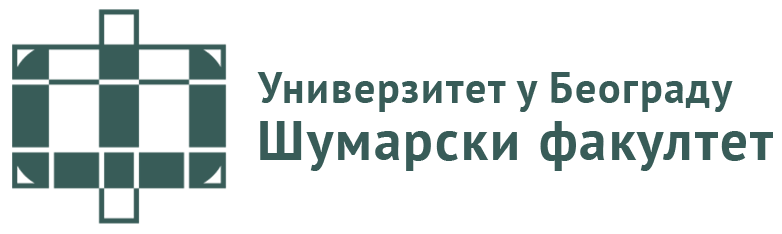 Кнеза Вишеслава 1 11030 БеоградБрој: 01-2244/1Датум: 05.06.2019. годинеКОНКУРСНА ДОКУМЕНТАЦИЈАЈАВНА НАБАВКА РАДОВА- АДАПТАЦИЈА ТОАЛЕТА-ОТВОРЕНИ ПОСТУПАКЈН бр. 1.3.1/19Јун - 2019. годинеНа основу чл. 32. и 61. Закона о јавним набавкама („Службени гласник РС”, бр. 124/2012, 14/2015 и 68/2015, у даљем тексту: Закон), чл. 2. Правилника о обавезним елементима конкурсне документације у поступцима јавних набавки и начину доказивања испуњености услова („Службени гласник РС”, бр. 86/2015), Одлуке о покретању поступка јавне набавке број 1.3.1/19 деловодни број 01-2148/1 од 30.05.2019. године и Решења о именовању комисије за спровођење поступка јавне набавке број 1.3.1/19, деловодни број 01-2148/2 од 30.05.2019. године припремљена је:КОНКУРСНА ДОКУМЕНТАЦИЈАза отворени поступак јавне набавке радова –Адаптација тоалетаЈН бр. 1.3.1/19Конкурсна документација садржи:I - ОПШТИ ПОДАЦИ О ЈАВНОЈ НАБАВЦИ1. Подаци о наручиоцу:Назив: Шумарски факултетАдреса: Кнеза Вишеслава 1, 11030 БеоградПИБ: 101833051Матични број: 07009291Интернет страница: www.sfb.bg.ac.rs2. Категорија наручиоца: Просвета.3. Врста поступка јавне набавке:Предметна јавна набавка се спроводи у отвореном поступку јавне набавке у складу са Законом и подзаконским актима којима се уређују јавне набавке и са свим другим важећима законским и подзаконским прописима који регулишу предметну набавку радова.4. Предмет јавне набавке:Предмет јавне набавке број 1.3.1/19 су радови - Адаптација тоалета факултета, за потребе Шумарског факултета из Београда.5. Циљ поступка:Поступак јавне набавке спроводи се ради закључења уговора о јавној набавци.6. Начин преузимања конкурсне документације:Конкурсна документација се може преузети са Портала јавних набавки и сајта Наручиоца.7. Контакт лице:Драгомир Крстовић, дипл. инж, службеник за јавне набавкеМејл: office@kgbnabavke.rsФакс: 011/3470-519II - ПОДАЦИ О ПРЕДМЕТУ ЈАВНЕ НАБАВКЕ1. Предмет јавне набавкеПредмет јавне набавке бр. 1.3.1/19 су радови - Адаптација тоалета, за потребе Шумарског факултета из Београда.Oзнака и назив из Општег речника набавки: 454531000-8 - Радови на реновирању.2. Партије:Јавна набавка није обликована по партијама.III ВРСТА, КАРАКТЕРИСТИКЕ, КВАЛИТЕТ, КОЛИЧИНА, ОПИС РАДОВА, НАЧИН СПРОВОЂЕЊА КОНТРОЛЕ И ОБЕЗБЕЂИВАЊЕ КВАЛИТЕТА, РОК ИЗВРШЕЊА, МЕСТО ИЗВРШЕЊА, ТЕХНИЧКА ДОКУМЕНТАЦИЈА И ПЛАНОВИ3.1. Опис радоваВрста, опис и количина радова дати су у предмеру радова (поглавље VI тачка 6) који је саставни део понуде. Контрола извршења радова спроводиће се преко одговорног лица кога решењем одређује Наручилац.Понуђач је обавезан да обезбеди гаранцију квалитета у гарантном року који је дат кроз упутство понуђачима како да сачине понуду и кроз модел уговора.За сваки уграђени материјал у објекат извођач радова је дужан да прибави одговарајући атест да производ одговара траженом квалитету и достави га Наручиоцу са назнаком да се атест односи искључиво на материјал који се уграђује.Наручилац је обавезан да обезбеди:одговарајући простор за складиштење опреме и материјала,неометање Извођача радова током вршења радова.Уколико се током извођења уговорених радова појави потреба за извођењем вишкова радова, Извођач је дужан да писано обавести стручни надзор Наручиоца и самог наручиоца о потреби за извођењем вишкова радова.Извођач је обавезан да, достави Наручиоцу, преко надзорног органа, преглед вишкова и мањкова радова са количинама и уговореним јединичним ценама.Надзорни орган је у обавези да провери основаност истог, описе позиција и количине и достави мишљење са детаљним образложењем Наручиоцу на усвајање, најкасније у року од 10 дана од дана пријема.По прихватању прегледа вишкова и мањкова радова од стране Наручиоца, са Извођачем ће се закључити анекс уговора. У наведеном случају, Наручилац је дужан да донесе Одлуку о измени уговора коју је дужан да у року од 3 (три) дана од дана доношења објави на Порталу јавних набавки, а Извештај достави Управи за јавне набавке и Државној ревизорској институцији.Извођач ће извести вишкове радова, с тим да укупна вредност вишкова радова не може прећи 10 % од уговорене вредности.Јединичне цене за све позиције из предмера и предрачуна радова из усвојене понуде Извођача за које се утврди постојање вишкова радова остају фиксне и непроменљиве.Извођење вишка радова до 10 % вредности укупно уговорених радова неће утицати на продужетак рока завршетка радова.3.2. Рок за извођење радова: не може бити дужи од 30 (тридесет) радних дана од дана увођења у посао.3.3. Место извршења радова: Шумарски факултет, Кнеза Вишеслава 1, 11030 Београд.3.4. Наручилац ће омогућити потенцијалним понуђачима обилазак локације где треба да се изведу радови који су предмет набавке, као и увид у техничку документацију, радним данима (понедељак – петак) у времену од 10.00 - 14.00 часова. Особе за контакт у вези обиласка локације и увида у техничку документацију: Зоран Пауновић, 064/8764-727Неђо Милошевић, 064/8764-713IV УСЛОВИ ЗА УЧЕШЋЕ У ПОСТУПКУ ЈАВНЕ НАБАВКЕ ИЗ ЧЛ. 75. И 76. ЗАКОНА И УПУТСТВО КАКО СЕ ДОКАЗУЈЕ ИСПУЊЕНОСТ ТИХ УСЛОВАУСЛОВИ ЗА УЧЕШЋЕ У ПОСТУПКУ ЈАВНЕ НАБАВКЕ ИЗ ЧЛ. 75. И 76. ЗАКОНАПраво на учешће у поступку предметне јавне набавке има понуђач који испуњава обавезне услове за учешће у поступку јавне набавке дефинисане чл. 75. Закона, и то:Да је регистрован код надлежног органа, односно уписан у одговарајући регистар (чл. 75. ст. 1. тач. 1) Закона);Да он и његов законски заступник није осуђиван за неко од кривичних дела као члан организоване криминалне групе, да није осуђиван за кривична дела против привреде, кривична дела против животне средине, кривично дело примања или давања мита, кривично дело преваре (чл. 75. ст. 1. тач. 2) Закона);Да је измирио доспеле порезе, доприносе и друге јавне дажбине у складу са прописима Републике Србије или стране државе када има седиште на њеној територији (чл. 75. ст. 1. тач. 4) Закона);Понуђач је дужан да при састављању понуде изричито наведе да је поштовао обавезе које произлазе из важећих прописа о заштити на раду, запошљавању и условима рада, заштити животне средине, као и да нема забрану обављања делатности која је на снази у време подношења понуде (члан 75. став 2. Закона).Понуђач који учествује у поступку предметне јавне набавке, мора испунити додатне услове за учешће у поступку јавне набавке, дефинисане чл. 76. Закона, и то:У погледу финансијског капацитета услов је да понуђачу рачуни нису били у блокади (неликвидни) у последњих годину дана, а рок се рачуна од дана објављивања позива за подношење понуда.У погледу пословног капацитета услов је да је понуђач у последње три године од дана објављивања позива за подношење понуда на Порталу јавних набавки извео  радове који су предмет јавне набавке, и то минимум 20 (двадесет) закључених и реализованих уговора.У погледу кадровског капацитета услов је да понуђач располаже кадровским капацитетом, односно да понуђач на дан подношења понуда има радно ангажована лица, минимум 30 (тридесет) лица, од тога:минимум једног дипломираног инжењера архитектуре са лиценцом 400 - Одговорни извођач радова објекта високоградње и унутрашњих инсталација водовода и канализације или једног дипломираног грађевинског инжењера са лиценцом 410 - Одговорни извођач радова грађевинских конструкција и грађевинско - занатских радова на објектима високоградње, нискоградње и хидроградње или 411 - Одговорни извођач радова грађевинских конструкција и грађевинско - занатских радова на објектима високоградње;29 радно ангажованих лица грађевинске струке примерене предмету јавне набавке. За лица ван радног односа - ангажована у складу са Законом о раду („Службени гласник РС“, бр. 24/2005, 61/2005, 54/2009, 32/2013 и 75/2014) период радног ангажовања мора да покрива период за који се уговара предметна јавна набавка.Да испуњава стандарде:ISO 9001:2008, ISO 14001:2004 и OHSAS 18001:2007.Уколико понуђач подноси понуду са подизвођачем, у складу са чланом 80. Закона, подизвођач мора да испуњава обавезне услове из члана 75. став 1. тач. 1) до 4) Закона.Уколико понуду подноси група понуђача, сваки понуђач из групе понуђача, мора да испуни обавезне услове из члана 75. став 1. тач. 1) до 4) Закона, а додатне услове испуњавају заједно.УПУТСТВО КАКО СЕ ДОКАЗУЈЕ ИСПУЊЕНОСТ УСЛОВАПонуђач испуњеност обавезних услова из члана 75. Закона доказује на следећи начин:Услов из члана 75. став 1. тачка 1) Закона – Доказ:У случају да је понуђач правно лице доставља извод из регистра Агенције за привредне регистре, односно извод из регистра надлежног Привредног суда.У случају да је понуђач предузетник доставља извод из регистра Агенције за привредне регистре, односно извод из одговарајућег регистра.Напомена: Понуђач може уместо траженог доказа, навести интернет страницу на којој су тражени подаци јавно доступни.Услов из члана 75. став 1. тачка 2) Закона – Доказ:Правна лица:Извод из казнене евиденције, односно уверењe Основног суда на чијем подручју се налази седиште домаћег правног лица, односно седиште представништва или огранка страног правног лица, којим се потврђује да правно лице није осуђивано за кривична дела против привреде, кривична дела против животне средине, кривично дело примања или давања мита, кривично дело преваре.Извод из казнене евиденције Посебног одељења за организовани криминал Вишег суда у Београду, којим се потврђује да правно лице није осуђивано за неко од кривичних дела организованог криминала.Извод из казнене евиденције, односно уверење надлежне полицијске управе МУП-а, којим се потврђује да законски заступник понуђача није осуђиван за кривична дела против привреде, кривична дела против животне средине, кривично дело примања или давања мита, кривично дело преваре и неко од кривичних дела организованог криминала (захтев се може поднети према месту рођења или према месту пребивалишта законског заступника). Уколико понуђач има више законских заступника дужан је да достави доказ за сваког од њих.Предузетници и физичка лица:Извод из казнене евиденције, односно уверење надлежне полицијске управе МУП-а, којим се потврђује да није осуђиван за неко од кривичних дела као члан организоване криминалне групе, да није осуђиван за кривична дела против привреде, кривична дела против животне средине, кривично дело примања или давања мита, кривично дело преваре (захтев се може поднети према месту рођења или према месту пребивалишта).Доказ не може бити старији од 2 (два) месеца пре отварања понуда.3)	Услов из члана 75. став 1. тачка 4) Закона –Доказ:Уверење Пореске управе Министарства финансија и привреде да је измирио доспеле порезе и доприносе и Уверење надлежне управе локалне самоуправе да је измирио обавезе по основу изворних локалних јавних прихода или Потврда Агенције за приватизацију да се понуђач налази у поступку приватизације.Доказ не може бити старији од 2 (два) месеца пре отварања понуда.Напомена:Понуђач је дужан да при састављању понуде изричито наведе да је поштовао обавезе које произлазе из важећих прописа о заштити на раду, запошљавању и условима рада, заштити животне средине, као и да нема забрану обављања делатности која је на снази у време подношења понуде (члан 75. став 2. Закона).Доказ: потписан и оверен Образац X.Докази из члана 75. став 1. тачке 1) до 4) се достављају у неовереним копијама с тим да наручилац, може пре доношења одлуке о додели уговора, захтевати од понуђача, чија је понуда на основу извештаја комисије за јавну набавку оцењена као најповољнија, тражити на увид оригинале или оверене копије.У складу са чланом 78. став 5. Закона, понуђач који је уписан у Регистар понуђача који води Агенција за привредне регистре, који је јавно доступан на интернет страници АПР-а, није дужан да достави доказе из члана 75. став 1. тачке 1)  до 4) ако приложи копију извода из наведеног регистра или јасно у понуди назначи да је регистрован у Регистру АПР-а.Испуњеност додатних услова за учешће у поступку предметне јавне набавке, понуђач доказује достављањем следећих доказа:У погледу финансијског капацитета услов је да понуђачу рачуни нису били у блокади (неликвидни) у последњих годину дана, а рок се рачуна од дана објављивања позива за подношење понуда.Доказ:Потврда о броју дана неликвидности (неоверена) одштампана са сајта Народне банке Србије са адресе http://www.nbs.rs/internet/latinica/67/pn.htмl - под називом Претраживање дужника у принудној наплати где се добија податак о ликвидности у последње три године.2)	У погледу пословног капацитета услов је да је понуђач у последње три године од дана објављивања позива за подношење понуда на Порталу јавних набавки извео  радове, и то минимум 20 (двадесет) закључених и реализованих уговора.Доказ: Изјава о реализацији закључених уговора (Образац XII).фотокопије уговора и фотокопије Привремених ситуација/Окончаних ситуација.4)	У погледу кадровског капацитета услов је да понуђач располаже кадровским капацитетом, односно да понуђач на дан подношења понуда има радно ангажована лица, минимум 30 (тридесет) лица, од тога:минимум једног дипломираног инжењера архитектуре са лиценцом 400 - Одговорни извођач радова објекта високоградње и унутрашњих инсталација водовода и канализације или једног дипломираног грађевинског инжењера са лиценцом 410 - Одговорни извођач радова грађевинских конструкција и грађевинско - занатских радова на објектима високоградње, нискоградње и хидроградње или 411 - Одговорни извођач радова грађевинских конструкција и грађевинско - занатских радова на објектима високоградње;29 радно ангажованих лица грађевинске струке примерене предмету јавне набавке. За лица ван радног односа - ангажована у складу са Законом о раду („Службени гласник РС“, бр. 24/2005, 61/2005, 54/2009, 32/2013 и 75/2014) период радног ангажовања мора да покрива период за који се уговара предметна јавна набавка.Доказ:копију лиценце 400, 410 или 411 и потврда Инжењерске коморе Србије о поседовању важеће лиценце (Напомена: Понуђач може уместо траженог доказа, навести интернет страницу на којој су тражени подаци јавно доступни).Изјава о кадровском капацитету (образац XIII).5) Да испуњава стандарде:ISO 9001:2008, ISO 14001:2004 и OHSAS 18001:2007.Доказ:Фотокопије сертификата: ISO 9001:2008, ISO 14001:2004 и OHSAS 18001:2007.Понуђач није дужан да доставља доказе који су јавно доступни на интернет страницама надлежних органа, с тим да је дужан да у пропратном акту наведе који су то докази и да наведе интернет страницу надлежног органа са потребним детаљима из којих се недвосмислено може приступити траженом доказу.Понуђач је дужан да без одлагања писано обавести наручиоца о било којој промени у вези са испуњеношћу услова из поступка јавне набавке, која наступи до доношења одлуке, односно закључења уговора, односно током важења уговора о јавној набавци и да је документује на прописани начин.Наручилац може пре доношења одлуке о додели уговора да тражи од понуђача, чија је понуда оцењена као најповољнија, да достави на увид оригинале или оверене копије свих или појединих доказа о испуњености услова.V УПУТСТВО ПОНУЂАЧИМА КАКО ДА САЧИНЕ ПОНУДУПОДАЦИ О ЈЕЗИКУ НА КОЈЕМ ПОНУДА МОРА ДА БУДЕ САСТАВЉЕНАПонуђач подноси понуду на српском језику.2.	НАЧИН НА КОЈИ ПОНУДА МОРА ДА БУДЕ САЧИЊЕНАПонуђач понуду подноси непосредно или путем поште у затвореној коверти или кутији, затворену на начин да се приликом отварања понуда може са сигурношћу утврдити да се први пут отвара.На полеђини коверте или на кутији навести назив, адресу понуђача, име, презиме и телефон особе за контакт. Омот (коверта) на предњој страни мора имати заводни печат и број понуђача.У случају да понуду подноси група понуђача, на коверти је потребно назначити да се ради о групи понуђача и навести називе и адресу свих учесника у заједничкој понуди.Понуду доставити на адресу: Шумарски факултет, Кнеза Вишеслава 1, 11030 Београд, ,,Понуда за јавну набавку радова - Адаптација тоалета, ЈН бр. 1.3.1/19 - НЕ ОТВАРАТИ”.Понуда се сматра благовременом уколико је примљена од стране наручиоца до 08.07.2019. године до 09.30 часова, без обзира на начин на који се доставља. Уколико се понуда доставља лично, доставити радним данима (понедељак - петак) у времену од 08.00 - 15.00 часова.Јавно отварање понуда биће истог дана, тј. 08.07.2019. године у 10.00 часова у просторијама школе, на адреси: Шумарски факултет, Кнеза Вишеслава 1, 11030 Београд. Отварање понуда је јавно и истом могу присуствовати сва заинтересована лица, а само овлашћени представници понуђача, који су дужни да своје својство представника понуђача докажу предајом овлашћења комисији за спровођење поступка јавне набавке, могу активно учествовати у поступку отварања понуда.Наручилац ће, по пријему одређене понуде, на коверти, односно кутији у којој се понуда налази, обележити време пријема и евидентирати број и датум понуде према редоследу приспећа. Уколико је понуда достављена непосредно, наручилац ће понуђачу предати потврду пријема понуде. У потврди о пријему наручилац ће навести датум и време пријема понуде.Понуда коју наручилац није примио у року одређеном за подношење понуда, односно која је примљена по истеку дана и сата до којег се могу понуде подносити, сматраће се неблаговременом.Понуда мора да садржи:Доказе којима понуђач потврђује да испуњава све услове из члана 75. тачке 1-4 Закона о јавним набавкама. Докази се могу доставити у неовереним копијама, а наручилац може захтевати од понуђача чија понуда буде оцењена као најповољнија да достави на увид оригинал или оверену копију тражених доказа. Уколико понуђач не достави у остављеном року оригинал или оверену копију тражених доказа на увид, наручилац ће његову понуду одбити као неприхватљиву.Образац понуде попуњен и потписан од стране овлашћеног лица понуђача и оверен печатом (Поглавље VI);Попуњен, потписан и печатом оверен Образац – Предмер и предрачун радова и образац структуре цене (Поглавље VI – 6);Модел уговора, попуњен, потписан од стране овлашћеног лица и оверен печатом чиме понуђач потврђује да прихвата услове из модела уговора (Поглавље VII);Попуњен, потписан и оверен образац трошкова припреме понуде - није обавезан (Поглавље VIII);Образац изјаве о независној понуди попуњен, оверен печатом и потписан од стране овлашћеног лица (Поглавље IX);Изјаву понуђача из Поглавља X, попуњена, потписана од стране овлашћеног лица и оверена печатом о испуњавању услова из члана 75. став 2. Закона о јавним;Попуњен, потписан и печатом оверен Образац изјаве о давању средстава финансијског обезбеђења (Поглавље XI);Доказ о испуњености додатних услова:Потврда о броју дана неликвидности (неоверена) одштампана са сајта Народне банке Србије са адресе http://www.nbs.rs/internet/latinica/67/pn.htмl - под називом Претраживање дужника у принудној наплати где се добија податак о ликвидности у последње три године.Доказ о испуњености додатних услова:Изјава о реализацији закључених уговора (Образац XII);фотокопије уговора и фотокопије Привремених ситуација/Окончаних ситуација.Доказ о испуњености додатних услова:копија лиценце 400, 410 или 411 и потврда Инжењерске коморе Србије о поседовању важеће лиценце (Напомена: Понуђач може уместо траженог доказа, навести интернет страницу на којој су тражени подаци јавно доступни).Изјава о кадровском капацитету (Образац XIII).Доказ о испуњености додатних услова:Фотокопије сертификата: ISO 9001:2008, ISO 14001:2004 и OHSAS 18001:2007.Средство финансијског обезбеђења за озбиљност понуде - бланко сопствена меница, Менично овлашћење - Образац XIV и друга документа у складу са упутством у поглављу V, тачка 12. Конкурсне документације.Уколико понуђачи подносе заједничку понуду, група понуђача може да се определи да обрасце дате у конкурсној документацији потписују и печатом оверавају сви понуђачи из групе понуђача или група понуђача може да одреди једног понуђача из групе који ће потписивати и печатом оверавати обрасце дате у конкурсној документацији, изузев образаца који подразумевају давање изјава под материјалном и кривичном одговорношћу (Изјава о независној понуди и Изјава о поштовању обавеза из чл.75. ст. 2. Закона), који морају бити потписани и оверени печатом од стране сваког понуђача из групе понуђача. У случају да се понуђачи определе да један понуђач из групе потписује и печатом оверава обрасце дате у конкурсној документацији (изузев образаца који подразумевају давање изјава под материјалном и кривичном одговорношћу), наведено треба дефинисати споразумом којим се понуђачи из групе међусобно и према наручиоцу обавезују на извршење јавне набавке, а који чини саставни део заједничке понуде сагласно чл. 81. Закона.5. ПАРТИЈЕ:Ова јавна набавка није обликована по партијама.6. ПОНУДА СА ВАРИЈАНТАМАПодношење понуде са варијантама није дозвољено.7. НАЧИН ИЗМЕНЕ, ДОПУНЕ И ОПОЗИВА ПОНУДЕУ року за подношење понуде понуђач може да измени, допуни или опозове своју понуду на начин који је одређен за подношење понуде.Понуђач је дужан да јасно назначи који део понуде мења односно која документа накнадно доставља.Измену, допуну или опозив понуде треба доставити на адресу: Шумарски факултет, Кнеза Вишеслава 1, 11030 Београд, са назнаком:„Измена понуде за јавну набавку радова – Адаптација тоалета, ЈН бр. 1.3.1/19 - НЕ ОТВАРАТИ” или„Допуна понуде за јавну набавку радова – Адаптација тоалета, ЈН бр. 1.3.1/19 - НЕ ОТВАРАТИ” или„Опозив понуде за јавну набавку радова – Адаптација тоалета, ЈН бр.1.3.1/19 - НЕ ОТВАРАТИ” или„Измена и допуна понуде за јавну набавку радова - Адаптација тоалета, ЈН бр. 1.3.1/19 - НЕ ОТВАРАТИ”.На полеђини коверте или на кутији навести назив и адресу понуђача. У случају да понуду подноси група понуђача, на коверти је потребно назначити да се ради о групи понуђача и навести називе и адресу свих учесника у заједничкој понуди.По истеку рока за подношење понуда понуђач не може да повуче нити да мења своју понуду.8. УЧЕСТВОВАЊЕ У ЗАЈЕДНИЧКОЈ ПОНУДИ ИЛИ КАО ПОДИЗВОЂАЧ Понуђач може да поднесе само једну понуду.Понуђач који је самостално поднео понуду не може истовремено да учествује у заједничкој понуди или као подизвођач, нити исто лице може учествовати у више заједничких понуда.У Обрасцу понуде (поглавље VI), понуђач наводи на који начин подноси понуду, односно да ли подноси понуду самостално, или као заједничку понуду, или подноси понуду са подизвођачем.9. ПОНУДА СА ПОДИЗВОЂАЧЕМУколико понуђач подноси понуду са подизвођачем дужан је да у Обрасцу понуде (поглавље VI) наведе да понуду подноси са подизвођачем, проценат укупне вредности набавке који ће поверити подизвођачу, а који не може бити већи од 50%, као и део предмета набавке који ће извршити преко подизвођача.Понуђач у Обрасцу понуде наводи назив и седиште подизвођача, уколико ће делимично извршење набавке поверити подизвођачу.Уколико уговор о јавној набавци буде закључен између наручиоца и понуђача који подноси понуду са подизвођачем, тај подизвођач ће бити наведен и у уговору о јавној набавци.Понуђач је дужан да за подизвођаче достави доказе о испуњености услова који су наведени у поглављу IV конкурсне документације, у складу са упутством како се доказује испуњеност услова.Понуђач у потпуности одговара наручиоцу за извршење обавеза из поступка јавне набавке, односно извршење уговорних обавеза, без обзира на број подизвођача. Понуђач је дужан да наручиоцу, на његов захтев, омогући приступ код подизвођача, ради утврђивања испуњености тражених услова.10. ЗАЈЕДНИЧКА ПОНУДАПонуду може поднети група понуђача.Уколико понуду подноси група понуђача, саставни део заједничке понуде мора бити споразум којим се понуђачи из групе међусобно и према наручиоцу обавезују на извршење јавне набавке, а који обавезно садржи податке из члана 81. ст. 4. тач. од 1) до 2) Закона и то податке о:податке о члану групе који ће бити носилац посла, односно који ће поднети понуду и који ће заступати групу понуђача пред наручиоцем иопис послова сваког од понуђача из групе понуђача у извршењу уговора.Група понуђача је дужна да достави све доказе о испуњености услова који су наведени у поглављу IV конкурсне документације, у складу са упутством како се доказује испуњеност услова.Понуђачи из групе понуђача одговарају неограничено солидарно према наручиоцу.9.	НАЧИН И УСЛОВИ ПЛАЋАЊА, ГАРАНТНИ РОК, КАО И ДРУГЕ ОКОЛНОСТИ ОД КОЈИХ ЗАВИСИ ПРИХВАТЉИВОСТ ПОНУДЕ9.1.	Захтеви у погледу начина, рока и услова плаћањаНаручилац ће извршити плаћање у року од 45 (четрдесет пет) дана од дана пријема привремених и окончане ситуације коју Извођач испоставља Наручиоцу и потписивања записника о примопредаји радова, на основу изведених количина уговорених радова и уговорених цена.Понуђачу није дозвољено да захтева аванс.9.2.	Захтев у погледу рок извођења радоваРок за извођење радова не може бити дужи од 30 (тридесет) радних дана, од дана увођења у посао. Понуда у којој је назначено супротно одбиће се као неприхватљива.9.3.	Захтев у погледу рока важења понудеРок важења понуде не може бити краћи од 60 (шездесет) календарских дана од дана отварања понуда.У случају истека рока важења понуде, наручилац је дужан да у писаном облику затражи од понуђача продужење рока важења понуде.Понуђач који прихвати захтев за продужење рока важења понуде на може мењати понуду. Уколико понуђач понуди краћи рок важења понуде, понуда ће бити одбијена као неприхватљива.9.4.	Захтев у погледу гарантног рокаМинимални гарантни рок за изведене радове износи 2 (две) године рачунајући од дана примопредаје радова по отклањању свих примедби и закљученом коначном обрачуну. За уграђене материјале и уграђену опрему важи гарантни рок у складу са условима произвођача, који тече од дана извршене примопредаје радова.10.	ВАЛУТА И НАЧИН НА КОЈИ МОРА ДА БУДЕ НАВЕДЕНА И ИЗРАЖЕНА ЦЕНА У ПОНУДИЦена у понуди исказује се у динарима са и без пореза на додату вредност и са свим пратећим и зависним трошковима, с тим да ће се за оцену понуде узимати у обзир цена без пореза на додату вредност. Цену је потребно изразити нумерички са две децимале.Цена је фиксна и не може се повећавати.Ако је у понуди исказана неуобичајено ниска цена, наручилац ће поступити у складу са чланом 92. Закона.11.	ПОДАЦИ О ДРЖАВНОМ ОРГАНУ ИЛИ ОРГАНИЗАЦИЈИ, ОДНОСНО ОРГАНУ ИЛИ СЛУЖБИ ТЕРИТОРИЈАЛНЕ АУТОНОМИЈЕ ИЛИ ЛОКАЛНЕ САМОУПРАВЕ ГДЕ СЕ МОГУ БЛАГОВРЕМЕНО ДОБИТИ ИСПРАВНИ ПОДАЦИ О ПОРЕСКИМ ОБАВЕЗАМА, ЗАШТИТИ ЖИВОТНЕ СРЕДИНЕ, ЗАШТИТИ ПРИ ЗАПОШЉАВАЊУ, УСЛОВИМА РАДА И СЛ., А КОЈИ СУ ВЕЗАНИ ЗА ИЗВРШЕЊЕ УГОВОРА О ЈАВНОЈ НАБАВЦИПодаци о пореским обавезама се могу добити у Пореској управи, Министарству финансија.Подаци о заштити животне средине се могу добити у Министарству заштите животне средине.Подаци о заштити при запошљавању и условима рада се могу добити у Министарству за рад, запошљавање, борачка и социјална питања.12.	ПОДАЦИ О ВРСТИ, САДРЖИНИ, НАЧИНУ ПОДНОШЕЊА, ВИСИНИ И РОКОВИМА ОБЕЗБЕЂЕЊА ИСПУЊЕЊА ОБАВЕЗА ПОНУЂАЧАПонуђач је дужан да у понуди достави средство финансијског обезбеђења за озбиљност понуде и то бланко сопствену меницу на износ 10% укупне вредности уговора без ПДВ-а и да иста има важност трајања 60 (шездесет) дана од дана отварања понуда. Меница мора бити евидентирана у Регистру меница и овлашћења Народне банке Србије, оверена печатом и потписана од стране овлашћеног лица са приложеног депо картона, а уз исту мора бити достављено попуњено и оверено менично овлашћење - писмо (образац XIV). Уз меницу мора бити достављена копија захтева за регистрацију менице, оверена од стране пословне банке понуђача, и копија картона депонованих потписа који је издат од стране пословне банке коју понуђач наводи у меничном овлашћењу - писму.Наручилац ће уновчити меницу дату уз понуду уколико: понуђач након истека рока за подношење понуда повуче, опозове или измени своју понуду; понуђач коме је додељен уговор благовремено не потпише уговор о јавној набавци; понуђач коме је додељен уговор не поднесе средство обезбеђења за добро извршење посла и за отклањање недостатака у гарантном року, у складу са захтевима из конкурсне документације. Поднета меница не може да садржи додатне услове за исплату, краће рокове, мањи износ или промењену месну надлежност за решавање спорова.Наручилац ће вратити менице понуђачима са којима није закључен уговор, одмах по закључењу уговора са изабраним понуђачем.Уколико понуђач уз понуду не достави меницу понуда ће бити одбијена као неприхватљива.Понуђач чија понуда буде изабрана као најповољнија у обавези је да приликом потписивања уговора достави на име гаранције за добро извршење посла бланко сопствену меницу на износ 10% укупне вредности уговора без урачунатог ПДВ-а и да иста има важност трајања 10 дана дуже од дана истека рока за извршење уговорене обавезе. Меница мора бити евидентирана у Регистру меница и овлашћења Народне банке Србије, оверена печатом и потписана од стране овлашћеног лица са приложеног депо картона, а уз исту мора бити достављено попуњено и оверено менично овлашћење - писмо. Уз меницу мора бити достављена копија захтева за регистрацију менице, оверена од стране пословне банке понуђача, и копија картона депонованих потписа који је издат од стране пословне банке коју понуђач наводи у меничном овлашћењу - писму.Уколико се за време трајања уговора промене рокови за извршење уговорне обавезе, важност менице за добро извршење посла мора да се продужи за исти број дана за који ће бити продужен рок. Наручилац ће уновчити меницу за добро извршење посла у случају да понуђач не буде извршавао своје уговорне обавезе у роковима и на начин предвиђен уговором. Поднета меница не може да садржи додатне услове за исплату, краће рокове, мањи износ или промењену месну надлежност за решавање спорова.Меница мора бити неопозива, безусловна и наплатива на први позив Наручиоца.Наручилац ће меницу вратити по истеку наведеног рока, на писани захтев Понуђача.Понуђач чија понуда буде изабрана као најповољнија у обавези је да приликом потписивања уговора достави и бланко сопствену меницу за отклањање недостатака у гарантном року, на износ 5% укупне вредности уговора без урачунатог ПДВ-а и да иста има важност трајања 10 (десет) дана дуже од гарантног рока. Меница мора бити евидентирана у Регистру меница и овлашћења Народне банке Србије, оверена печатом и потписана од стране овлашћеног лица са приложеног депо картона, а уз исту мора бити достављено попуњено и оверено менично овлашћење - писмо. Уз меницу мора бити достављена копија захтева за регистрацију менице, оверена од стране пословне банке понуђача, и копија картона депонованих потписа који је издат од стране пословне банке коју понуђач наводи у меничном овлашћењу - писму.Наручилац ће уновчити меницу за отклањање недостатака у гарантном року у случају да понуђач на писани позив наручиоца не отпочне са отклањањем недостатака на изведеним радовима, у року од 5 (пет) дана од дана пријема писаног захтева наручиоца, односно не усклади квалитет са захтевима наручиоца. Поднета меница не може да садржи додатне услове за исплату, краће рокове, мањи износ или промењену месну надлежност за решавање спорова. Меница мора бити неопозива, безусловна и наплатива на први позив наручиоца.Наручилац ће меницу вратити по истеку наведеног рока, на писани захтев понуђача.ЗАШТИТА ПОВЕРЉИВОСТИ ПОДАТАКА КОЈЕ НАРУЧИЛАЦ СТАВЉА ПОНУЂАЧИМА НА РАСПОЛАГАЊЕ, УКЉУЧУЈУЋИ И ЊИХОВЕ ПОДИЗВОЂАЧЕПредметна набавка не садржи поверљиве информације које наручилац ставља на располагање.Наручилац је дужан да чува као поверљиве све податке о понуђачима садржане у понуди које је као такве у складу са законом  понуђач означио у понуди, одбије давање информације која би значила поведу поверљивости података добијених у понуди, чува као пословну тајну имена заинтересованих лица, понуђача као и податке о поднетим понудама до отварања понуда.Наручилац ће као поверљива третирати она документа која у горњем десном углу садрже назнаку „ПОВЕРЉИВО“. Ако се поверљивим сматра само одређени податак у документу, поверљив део мора бити подвучен црвено а у истом реду уз десну ивицу мора бити стављена ознака „ПОВЕРЉИВО“. Наручилац не одговара за поверљивост података који нису означени на наведени начин.Неће се сматрати поверљивим докази о испуњености обавезних услова, цена и други подаци из понуде који су од значаја за примену елемената критеријума и рангирање понуде.ДОДАТНЕ ИНФОРМАЦИЈЕ ИЛИ ПОЈАШЊЕЊА У ВЕЗИ СА ПРИПРЕМАЊЕМ ПОНУДЕЗаинтересовано лице може, у писаном облику, путем поште на адресу наручиоца: Шумарски факултет, Кнеза Вишеслава 1, 11030 Београд, електронске поште на мејл: office@kgbnabavke.rs, факсом на број 011/3470-519 или лично, тражити од наручиоца додатне информације или појашњења у вези са припремањем понуде, при чему може да укаже наручиоцу и на евентуално уочене недостатке и неправилности у конкурсној документацији, најкасније 5 (пет) дана пре истека рока за подношење понуде. Уколико додатне информације или појашњења доставља лично, иста доставити радним данима (понедељак - петак) у времену од 08.00 - 15.00 часова.Наручилац ће у року од 3 (три) дана од дана пријема захтева за додатним информацијама или појашњењима конкурсне документације, одговор објавити на Порталу јавних набавки и на својој интернет страници.Додатне информације или појашњења упућују се са напоменом „Захтев за додатним информацијама или појашњењима конкурсне документације, ЈН бр.1.3.1/19”.Ако наручилац измени или допуни конкурсну документацију 8 (осам) или мање дана пре истека рока за подношење понуда, дужан је да продужи рок за подношење понуда и објави обавештење о продужењу рока за подношење понуда.По истеку рока предвиђеног за подношење понуда наручилац не може да мења нити да допуњује конкурсну документацију.Тражење додатних информација или појашњења у вези са припремањем понуде телефоном није дозвољено.Комуникација у поступку јавне набавке врши се искључиво на начин одређен чланом 20. Закона.ДОДАТНА ОБЈАШЊЕЊА ОД ПОНУЂАЧА ПОСЛЕ ОТВАРАЊА ПОНУДА И КОНТРОЛА КОД ПОНУЂАЧА ОДНОСНО ЊЕГОВОГ ПОДИЗВОЂАЧАПосле отварања понуда наручилац може приликом стручне оцене понуда да у писаном облику захтева од понуђача додатна објашњења која ће му помоћи при прегледу, вредновању и упоређивању понуда, а може да врши контролу (увид) код понуђача, односно његовог подизвођача (члан 93. Закона).Уколико наручилац оцени да су потребна додатна објашњења или је потребно извршити контролу (увид) код понуђача, односно његовог подизвођача, наручилац ће понуђачу оставити примерени рок да поступи по позиву наручиоца, односно да омогући наручиоцу контролу (увид) код понуђача, као и код његовог подизвођача.Наручилац може уз сагласност понуђача да изврши исправке рачунских грешака уочених приликом разматрања понуде по окончаном поступку отварања.У случају разлике између јединичне и укупне цене, меродавна је јединична цена.Ако се понуђач не сагласи са исправком рачунских грешака, наручилац ће његову понуду одбити као неприхватљиву.НЕГАТИВНЕ РЕФЕРЕНЦЕНаручилац може одбити понуду уколико поседује доказ да је понуђач у претходне три године пре објављивања позива за подношење понуда у поступку јавне набавке: поступао супротно забрани из чл. 23. и 25. Закона; учинио повреду конкуренције; доставио неистините податке у понуди или без оправданих разлога одбио да закључи уговор о јавној набавци, након што му је уговор додељен; одбио да достави доказе и средства обезбеђења на шта се у понуди обавезао.Наручилац може одбити понуду уколико поседује доказ који потврђује да понуђач није испуњавао своје обавезе по раније закљученим уговорима о јавним набавкама који су се односили на исти предмет набавке, за период од претходне три године пре објављивања позива за подношење понуда. Доказ може бити:правоснажна судска одлука или коначна одлука другог надлежног органа;исправа о реализованом средству обезбеђења испуњења обавеза у поступку јавне набавке или испуњења уговорних обавеза;исправа о наплаћеној уговорној казни;рекламације потрошача, односно корисника, ако нису отклоњене у уговореном року;извештај надзорног органа о изведеним радовима који нису у складу са пројектом, односно уговором;изјава о раскиду уговора због неиспуњења битних елемената уговора дата на начин и под условима предвиђеним законом којим се уређују облигациони односи;доказ о ангажовању на извршењу уговора о јавној набавци лица која нису означена у понуди као подизвођачи, односно чланови групе понуђача,други одговарајући доказ примерен предмету јавне набавке, који се односи на испуњење обавеза у ранијим поступцима јавне набавке или по раније закљученим уговорима о јавним набавкама.ВРСТА КРИТЕРИЈУМА ЗА ДОДЕЛУ УГОВОРА, ЕЛЕМЕНТИ КРИТЕРИЈУМА НА ОСНОВУ КОЈИХ СЕ ДОДЕЉУЈЕ УГОВОР И МЕТОДОЛОГИЈА ЗА ДОДЕЛУ ПОНДЕРА ЗА СВАКИ ЕЛЕМЕНТ КРИТЕРИЈУМАИзбор најповољније понуде ће се извршити применом критеријума: „Најнижа понуђена цена“.ЕЛЕМЕНТИ КРИТЕРИЈУМА НА ОСНОВУ КОЈИХ ЋЕ НАРУЧИЛАЦ ИЗВРШИТИ ДОДЕЛУ УГОВОРА У СИТУАЦИЈИ КАДА ПОСТОЈЕ ДВЕ ИЛИ ВИШЕ ПОНУДА СА ИСТОМ ПОНУЂЕНОМ ЦЕНОМУколико две или више понуда имају исту најнижу понуђену цену, као најповољнија биће изабрана понуда оног понуђача који је понудио краћи рок извођења радова, а ако су им и ти елементи исти  најповољнија понуда биће одређена жребањем. Наручилац ће писано обавестити све понуђаче који су поднели понуде о датуму када ће се одржати извлачење путем жреба. Жребом ће бити обухваћене само оне понуде које имају једнаку најнижу понуђену цену. Извлачење путем жреба наручилац ће извршити јавно, у присуству понуђача, и то тако што ће називе понуђача исписати на одвојеним папирима, који су исте величине и боје, те ће све те папире ставити у провидну кутију одакле ће извући само један папир. Понуђачу чији назив буде на извученом папиру ће бити додељен уговор. Понуђачима који не присуствују овом поступку, наручилац ће доставити записник извлачења путем жребПОШТОВАЊЕ ОБАВЕЗА КОЈЕ ПРОИЗИЛАЗЕ ИЗ ВАЖЕЋИХ ПРОПИСАПонуђач је дужан да у оквиру своје понуде достави изјаву дату под кривичном и материјалном одговорношћу да је поштовао све обавезе које произилазе из важећих прописа о заштити на раду, запошљавању и условима рада, заштити животне средине, као и да нема забрану обављања делатности која је на снази у време подношења понуде.КОРИШЋЕЊЕ ПАТЕНТА И ОДГОВОРНОСТ ЗА ПОВРЕДУ ЗАШТИЋЕНИХ ПРАВА ИНТЕЛЕКТУАЛНЕ СВОЈИНЕ ТРЕЋИХ ЛИЦАНакнаду за коришћење патената, као и одговорност за повреду заштићених права интелектуалне својине трећих лица сноси понуђач.НАЧИН И РОК ЗА ПОДНОШЕЊЕ ЗАХТЕВА ЗА ЗАШТИТУ ПРАВА ПОНУЂАЧАЗахтев за заштиту права може да поднесе понуђач, односно свако заинтересовано лице, које има интерес за доделу уговора и који је претрпео или би могао да претрпи штету због поступања наручиоца противно одредбама Закона.Захтев за заштиту права подноси се наручиоцу, а копија се истовремено доставља Републичкој комисији за заштиту права. Захтев за заштиту права се доставља електронском поштом на e-мail: office@kgbnabavke.rs, факсом на број 011/3470-519, препорученом пошиљком са повратницом на адресу: Шумарски факултет, Кнеза Вишеслава 1, 11030 Београд или лично радним данима (понедељак - петак) у времену од 08.00 - 15.00 часова.Захтев за заштиту права се може поднети у току целог поступка јавне набавке, против сваке радње наручиоца, осим уколико Законом није другачије одређено. О поднетом захтеву за заштиту права наручилац обавештава све учеснике у поступку јавне набавке, односно објављује обавештење о поднетом захтеву на Порталу јавних набавки и на својој интернет страници, најкасније у року од 2 (два) дана од дана пријема захтева.Уколико се захтевом за заштиту права оспорава врста поступка, садржина позива за подношење понуда или конкурсне документације, захтев ће се сматрати благовременим уколико је примљен од стране наручиоца најкасније 7 (седам) дана пре истека рока за подношење понуда, без обзира на начин достављања и уколико је подносилац захтева у складу са чл. 63. ст. 2. Закона указао наручиоцу на евентуалне недостатке и неправилности, а наручилац исте није отклонио.Захтев за заштиту права којим се оспоравају радње које наручилац предузме пре истека рока за подношење понуда, а након истека рока из ст. 3. ове тачке, сматраће се благовременим уколико је поднет најкасније до истека рока за подношење понуда.После доношења одлуке о додели уговора из чл. 108. Закона или одлуке о обустави поступка јавне набавке из чл. 109. Закона, рок за подношење захтева за заштиту права је 10 (десет) дана од дана објављивања одлуке на Порталу јавних набавки.Захтевом за заштиту права не могу се оспоравати радње наручиоца предузете у поступку јавне набавке ако су подносиоцу захтева били или могли бити познати разлози за његово подношење пре истека рока за подношење захтева из ст. 3. и 4. ове тачке, а подносилац захтева га није поднео пре истека тог рока.Ако је у истом поступку јавне набавке поново поднет захтев за заштиту права од стране истог подносиоца захтева, у том захтеву се не могу оспоравати радње наручиоца за које је подносилац захтева знао или могао знати приликом подношења претходног захтева.Захтев за заштиту права не задржава даље активности наручиоцу у поступку јавне набавке у складу са одредбама чл. 150. Закона.Захтев за заштиту права мора да садржи:назив и адресу подносиоца захтева и лице за контакт;назив и адресу наручиоца;податке о јавној набавци која је предмет захтева, односно о одлуци наручиоца;повреде прописа којима се уређује поступак јавне набавке;чињенице и доказе којима се повреде доказују;потврду о уплати таксе из чл. 156. Закона;потпис подносиоца.Валидан доказ о извршеној уплати таксе, у складу са Упутством о уплати таксе за подношење захтева за заштиту права Републичке комисије, објављеном на сајту Републичке комисије, у смислу чл. 151. ст. 1. тач. 6) Закона, је:1.	Потврда о извршеној уплати таксе из чл. 156. Закона која садржи следеће елементе:(1)	да буде издата од стране банке и да садржи печат банке;(2)	да представља доказ о извршеној уплати таксе, што значи да потврда мора да садржи податак да је налог за уплату таксе, односно налог за пренос средстава реализован, као и датум извршења налога.*Републичка комисија може да изврши увид у одговарајући извод евиденционог рачуна достављеног од стране Министарства финансија - Управе за трезор и на тај начин додатно провери чињеницу да ли је налог за пренос реализован.(3)	износ таксе из чл. 156. Закона чија се уплата врши - 120.000,00 динара;(4)	број рачуна: 840-30678845-06;(5)	шифру плаћања: 153 или 253;(6)	позив на број: подаци о броју или ознаци јавне набавке поводом које се подноси захтев за заштиту права;(7)	сврха: ЗЗП; Шумарски факултет, Кнеза Вишеслава 1, 11030 Београд; јавна набавка број 1.3.1;(8)	корисник: буџет Републике Србије;(9)	назив уплатиоца, односно назив подносиоца захтева за заштиту права за којег је извршена уплата таксе;(10)	потпис овлашћеног лица банке, или2.	Налог за уплату, први примерак, оверен потписом овлашћеног лица и печатом банке или поште, који садржи и све друге елементе из потврде о извршеној уплати таксе наведене под тачком 1, или3.	Потврда издата од стране Републике Србије, Министарства финансија, Управе за трезор, потписана и оверена печатом, која садржи све елементе из потврде о извршеној уплати таксе из тачке 1, осим оних наведених под (1) и (10), за подносиоце захтева за заштиту права који имају отворен рачун у оквиру припадајућег консолидованог рачуна трезора, а који се води у Управи за трезор (корисници буџетских средстава, корисници средстава организација за обавезно социјално осигурање и други корисници јавних средстава), или4.	Потврда издата од стране Народне банке Србије, која садржи све елементе из потврде о извршеној уплати таксе из тачке 1, за подносиоце захтева за заштиту права (банке и други субјекти) који имају отворен рачун код Народне банке Србије у складу са Законом и другим прописом.Поступак заштите права понуђача регулисан је одредбама чл. 138. - 166. Закона.РОК У КОЈЕМ ЋЕ УГОВОР БИТИ ЗАКЉУЧЕННаручилац је дужан да Уговор о јавној набавци достави понуђачу којем је додељен уговор у року од 8 (осам) дана од дана протека рока за подношење захтева за заштиту права из чл. 149. Закона.У случају да је поднета само једна понуда наручилац може закључити уговор пре истека рока за подношење захтева за заштиту права, у складу са чланом 112. став 2. тачка 5) Закона.VI ОБРАЗАЦ ПОНУДЕПонуда бр ________________ од ________________за јавну набавку радова – Адаптација тоалета, ЈН број 1.3.1/19, за потребе Шумарског факултета из Београда.ОПШТИ ПОДАЦИ О ПОНУЂАЧУПОНУДУ ПОДНОСИ:Напомена: Заокружити начин подношења понуде и уписати податке о подизвођачу, уколико се понуда подноси са подизвођачем, односно податке о свим учесницима заједничке понуде, уколико понуду подноси група понуђача.ПОДАЦИ О ПОДИЗВОЂАЧУНапомена:Табелу „Подаци о подизвођачу“ попуњавају само они понуђачи који подносе  понуду са подизвођачем, а уколико има већи број подизвођача од места предвиђених у табели, потребно је да се наведени образац копира у довољном броју примерака, да се попуни и достави за сваког подизвођача.ПОДАЦИ О УЧЕСНИКУ У ЗАЈЕДНИЧКОЈ ПОНУДИНапомена:Табелу „Подаци о учеснику у заједничкој понуди“ попуњавају само они понуђачи који подносе заједничку понуду, а уколико има већи број учесника у заједничкој понуди од места предвиђених у табели, потребно је да се наведени образац копира у довољном броју примерака, да се попуни и достави за сваког понуђача који је учесник у заједничкој понуди.5) ОПИС ПРЕДМЕТА НАБАВКЕ: РАДОВИ – АДАПТАЦИЈА ТОАЛЕТА, ЈН бр. 1.3.1/19Напомене:Образац понуде понуђач мора да попуни, овери печатом и потпише, чиме потврђује да су тачни подаци који су у обрасцу понуде наведени. Уколико понуђачи подносе заједничку понуду, група понуђача може да се определи да образац понуде потписују и печатом оверавају сви понуђачи из групе понуђача или група понуђача може да одреди једног понуђача из групе који ће попунити, потписати и печатом оверити образац понуде.6) Образац - Предмер и предрачун радова и образац структуре ценеУ образац структуре понуђене цене који садржи опис радова који су предмет јавне набавке, јединицу мере (колона 3) и количину (колона 4), уписују се основни елементи понуђене цене, за сваку описану врсту радова, посебно исказану за материјал, рад и укупно, и то: понуђена цена по јединици мере без ПДВ-а (колоне 5-7), укупан износ понуђене цене без ПДВ-а (колоне 8-9), укупан износ ПДВ-а и укупно понуђена цена са ПДВ-ом - номинално и словима.Напоменa:Образац понуде понуђач мора да попуни, овери печатом и потпише, чиме потврђује да су тачни подаци који су у обрасцу понуде наведени. Уколико понуђачи подносе заједничку понуду, група понуђача може да се определи да образац понуде потписују и печатом оверавају сви понуђачи из групе понуђача или група понуђача може да одреди једног понуђача из групе који ће попунити, потписати и печатом оверити образац понуде.VII МОДЕЛ УГОВОРАНапомена: Модел уговора попунити, потписати и оверити печатом!УГОВОР О ЈАВНОЈ НАБАВЦИ РАДОВААдаптација тоалетаЗакључен између уговорних страна:Шумарски факултет, Кнеза Вишеслава 1, 11030 Београд, матични број: 07009291, ПИБ: 1018333051, рачун број: 840-1878666-24 код Управе за трезор, који заступа декан Ратко Ристић, у даљем тексту Наручилац. иПун назив извођача _____________________________,из______________________________, ул. _______________________бр._____, матични број _____________, ПИБ ________________, рачун бр. ____________________ код пословне банке _________________________, кога заступа _____________________________________, у даљем тексту Извођач.Напомена: Уговорну страну попуњава понуђач који подноси самосталну понуду, понуду са подизвођачем, односно понуђач који ће у име групе понуђача потписати уговор.Члан 1.Уговорне стране констатују да је Наручилац Одлуком о додели уговора бр. _______ од _____2019. године, изабрао Извођача као најповољнијег понуђача за извођење радова - Адаптација тоалета за потребе Шумарског факултета из Београда, по спроведеном отвореном поступку јавне набавке број 1.3.1/19.Члан 2.	Предмет Уговора су радови - Адаптација тоалета, која је ближе одређена усвојеном понудом Извођача број ________ од _________ 2019. године, датој у отвореном поступку јавне набавке радова бр. 1.3.1/19 која чини саставни део овог уговора заједно са предмером и предрачуном радова и овим уговором.	Ради извршења радова који су предмет овог уговора, Извођач се обавезује да обезбеди радну снагу, материјал и опрему, изврши грађевинске радове, као и све друге активности неопходнe за потпуно извршење радова који су предмет овог уговора.Члан 3.Уговорне стране утврђују да цена за извођење радова из члана 1. Уговора износи укупно __________________________________ динара, без ПДВ-а, односно _________________ динара са ПДВ-ом, а добијена је на основу јединичних цена из понуде Извођача бр. ______од ______ 2019. године.Уговорена цена је фиксна по јединици мере и не може се мењати услед повећања цене елемената на основу којих је одређена.Осим вредности рада, добара и услуга неопходних за извршење уговора, цена обухвата и трошкове организације градилишта, осигурања и све остале зависне трошкове Извођача.Члан 4.	Уговорне стране су сагласне да се плаћање по овом уговору изврши у року од највише 45 (четрдесетпет) дана од дана пријема привремених и окончане ситуације коју Извођач испоставља Наручиоцу и потписивања записника о примопредаји радова, на основу изведених количина уговорених радова и уговорених цена.Извођач је сагласан да окончану ситуацију може испоставити Наручиоцу тек по извршеном техничком пријему и извршеној примопредаји и коначном обрачуну изведених радова и сачињавања записника о примопредаји и коначном обрачуну изведених радова.Кoмплетну документацију неопходну за оверу окончане ситуације: листове грађевинске књиге, одговарајуће атесте за уграђени материјал и набавку опреме и другу документацију Извођач доставља одговорном лицу Наручиоца који ту документацију чува дo примопредаје и коначног обрачуна, у супротном се неће извршити плаћање тих позиција, што Извођач признаје без права приговора.Члан 5.	Извођач се обавезује да радове који су предмет овог уговора изведе у року од _________ радних дана (рок не може бити дужи од 30 радних дана), рачунајући од дана увођења у посао.	Датум увођења у посао и стручни надзор уписују се у грађевински дневник, а сматраће се да је увођење у посао извршено даном кумулативног стицања следећих услова:да је Извођач доставио меницу за добро извршење посла и меницу за отклањање недостатака у гарантном року,да је Наручилац обезбедио Извођачу несметан прилаз објекту.	Уколико Извођач не приступи извођењу радова ни трећeг дана од кумулативног стицања горе наведених услова, сматраће се да је трећeг дана уведен у посао.Пријем радова извршиће одговорно лице Наручиоца.	Утврђени рокови су фиксни и не могу се мењати без сагласности Наручиоца. Члан 6.	Рок за извођење радова се продужава на захтев Извођача:у случају прекида радова који траје дуже од 2 дана, а није изазван кривицом Извођача,у случају дејства више силе,у случају прекида рада изазваног актом надлежног органа, за који није одговоран Извођач.Захтев за продужење рока извођења радова који су предмет овог уговора, у писаној форми, уз сагласност Наручиоца, Извођач подноси Наручиоцу у року од два дана од сазнања за околност, а најкасније 10 дана пре истека коначног рока за завршетак радова.Уговорени рок је продужен када уговорне стране у форми Анекса овог уговора о томе постигну писани споразум.У случају да Извођач не испуњава предвиђену динамику, обавезан је да уведе у рад више извршилаца, без права на захтевање повећаних трошкова или посебне накнаде.	Ако Извођач падне у доцњу са извођењем радова, нема право на продужење уговореног рока због околности које су настале у време доцње.Члан 7.	Уколико Извођач не заврши радове који су предмет овог уговора у уговореном року, дужан је да плати Наручиоцу уговорну казну у висини 0,2 % од укупно уговорене вредности за сваки дан закашњења, с тим што укупан износ казне не може бити већи од 5% од вредности укупно уговорених радова.	Наплату уговорне казне Наручилац ће извршити, без претходног пристанка Извођача, умањењем износа наведеног у окончаној ситуацији.Ако Наручилац, због закашњења у извођењу или предаји изведених радова, као и неиспуњења обавеза Извођача из Уговора, претрпи штету која је већа од износа уговорне казне, може захтевати накнаду штете, односно поред уговорне казне и разлику до пуног износа претрпљене штете. Постојање и износ штете Наручилац мора да докаже.Члан 8.Извођач се обавезује да радове који су предмет овог уговора изведе у складу са важећим прописима, техничким прописима, инвестиционо-техничком документацијом и овим уговором.	Извођач се обавезује:да пре почетка радова Наручиоцу достави решење о именовању одговорног извођача радова;да испуни све уговорене обавезе стручно, квалитетно, према важећим стандардима за ту врсту посла и у уговореном року;да обезбеди довољну радну снагу и благовремену испоруку уговореног материјала и опреме потребну за извођење уговором преузетих радова;да уведе у рад више смена, продужи смену или уведе у рад више извршилаца, без права на повећање трошкова или посебне накнаде за то уколико не испуњава предвиђену динамику;да обезбеди безбедност свих лица на градилишту, као и одговарајуће обезбеђење складишта својих материјала и слично, тако да се Наручилац ослобађа свих одговорности према државним органима, што се тиче безбедности, прописа о заштити животне средине, и радно-правних прописа за време укупног трајања извођења радова до предаје радова Наручиоцу;да се строго придржава мера безбедности и заштите на раду;да уредно води све књиге предвиђене законом и другим прописима Републике Србије, који регулишу ову област;да поступи по свим основаним примедбама и захтевима Наручиоца датим на основу извршеног надзора и да у том циљу, у зависности од конкретне ситуације, о свом трошку, изврши поправку или рушење или поновно извођење радова, замену набављеног или уграђеног материјала или убрзања извођења радова када је запао у доцњу у погледу уговорених рокова извођења радова;да по завршеним радовима одмах обавести Наручиоца да је завршио радове и да је спреман за њихов пријем;да гарантује квалитет изведених радова и употребљеног материјала, с тим да отклањању недостатка у гарантном року за изведене радове Извођач мора да приступи у року од 5 дана по пријему писаног позива од стране Наручиоца;Члан 9.Наручилац се обавезује да Извођачу плати уговорену цену под условима и на начин одређен чланом 4. овог уговора и да од Извођача, по завршетку радова, прими наведене радове.Члан 10.Извођач се обавезује да приликом закључења овог уговора преда Наручиоцу бланко соло меницу за добро извршење посла у износу од 10% од вредности уговора и са роком важења 10 (десет) дана дуже од истека рока за извршење уговорене обавезе. Меница мора бити евидентирана у Регистру меница и овлашћења Народне банке Србије, оверена печатом и потписана од стране овлашћеног лица са приложеног депо картона, а уз исту мора бити достављено попуњено и оверено менично овлашћење - писмо. Уз меницу мора бити достављена копија захтева за регистрацију менице, оверена од стране пословне банке понуђача, и копија картона депонованих потписа који је издат од стране пословне банке коју понуђач наводи у меничном овлашћењу - писму.Уколико се за време трајања уговора промене рокови за извршење уговорне обавезе, важност менице за добро извршење посла мора да се продужи за исти број дана за који ће бити продужен рок. Наручилац ће уновчити меницу за добро извршење посла у случају да понуђач не буде извршавао своје уговорне обавезе у роковима и на начин предвиђен уговором. Поднета меница не може да садржи додатне услове за исплату, краће рокове, мањи износ или промењену месну надлежност за решавање спорова. Меница мора бити неопозива, безусловна и наплатива на први позив НаручиоцаЧлан 11.Гарантни рок за изведене радове износи _____ године (минимум 2 године) рачунајући од дана примопредаје радова. За уграђене  материјале и опрему важи гарантни рок у складу са условима произвођача, који тече од дана извршене примопредаје радова Наручиоцу.Извођач је обавезан да, на дан извршене примопредаје радова који су предмет овог уговора, записнички преда Наручиоцу све гарантне листове за уграђене материјале.Извођач се обавезује да приликом закључења овог уговора преда Наручиоцу бланко соло меницу за отклањање недостатака у гарантном року у износу од 5% од вредности уговора и са роком важења 10 (десет) дана дуже од гарантног рока, која мора бити безусловна и платива на први позив, а у корист Наручиоца.Члан 12.Извођач је дужан да у току гарантног рока, на први писани позив Наручиоца, отклони о свом трошку све недостатке који се односе на уговорени квалитет изведених радова, уграђених материјала и опреме, а који нису настали неправилном употребом, као и сва оштећења проузрокована овим недостацима.Ако Извођач не приступи извршењу своје обавезе из претходног става у року од 5 дана по пријему писаног позива од стране Наручиоца, Наручилац је овлашћен да за отклањање недостатака ангажује друго правно или физичко лице, на терет Извођача.Члан 13.	За укупан уграђени материјал и уграђену опрему Извођач мора да има сертификате квалитета и атесте који се захтевају по важећим прописима.	Извођач је дужан да после извршене набавке материјала и уградне опреме, а пре уградње и постављања исте, Наручиоца благовремено обавести о потреби увида и контроле материјала и уградне опреме у погледу испуњености стандарда прописаних важећим Правилницима и позитивном законском регулативом.	Уколико Наручилац утврди да уграђени материјал или опрема не одговарају стандардима и техничким прописима, он их одбија и забрањује њихову употребу. У случају спора меродаван је налаз овлашћене организације за контролу квалитета.	Извођач је дужан да о свом трошку обави одговарајућа испитивања материјала и контролу квалитета опреме. Поред тога, он је одговоран уколико употреби материјал који не одговара квалитету.	У случају да је због употребе неквалитетног материјала угрожена безбедност објекта, Наручилац има право да тражи да Извођач поруши изведене радове и да их о свом трошку поново изведе у складу са техничком документацијом и уговорним одредбама. Уколико Извођач у одређеном року то не учини, Наручилац има право да ангажује другог Извођача искључиво на трошак Извођача по овом уговору.Члан 14.	Извођач у потпуности одговара Наручиоцу за извршење уговорених обавеза, те и за радове изведене од стране подизвођача или осталих чланова групе понуђача, као да их је сам извео.Члан 15.	Уколико се током извођења уговорених радова појави потреба за извођењем вишкова радова, Извођач је дужан да писано обавести стручни надзор наручиоца и самог наручиоца о потреби за извођењем вишкова радова.	Извођач је обавезан да, достави Наручиоцу, преко надзорног органа, преглед вишкова и мањкова радова са количинама и уговореним јединичним ценама.	Надзорни орган је у обавези да провери основаност истог, описе позиција и количине и достави мишљење са детаљним образложењем Наручиоцу на усвајање, најкасније у року од 10 дана од дана пријема.	По прихватању прегледа вишкова и мањкова радова од стране Наручиоца, са Извођачем ће се закључити анекс уговора. У наведеном случају, Наручилац је дужан да донесе Одлуку о измени уговора коју је дужан да у року од 3 (три) дана од дана доношења објави на Порталу јавних набавки, а Извештај достави Управи за јавне набавке и Државној ревизорској институцији.	Извођач ће извести вишкове радова, с тим да укупна вредност вишкова радова не може прећи 10 % од уговорене вредности. Јединичне цене за све позиције из предмера и предрачуна радова из усвојене понуде Извођача за које се утврди постојање вишкова радова остају фиксне и непроменљиве.Извођење вишка радова до 10 % вредности укупно уговорених радова неће утицати на продужетак рока завршетка радова.Члан 16.Извођач може и без претходне сагласности Наручиоца, а уз сагласност одговорног лица Наручиоца извести хитне непредвиђене радове, уколико је њихово извођење нужно за стабилност објекта или за спречавање штете, а изазвани су променом тла, појавом воде или другим ванредним и неочекиваним догађајима, који се нису могли предвидети у току израде пројектне документације. Извођач и стручни надзор су дужни да истог дана када наступе околности из става 1. овог члана, о томе обавесте Наручиоца.Извођач има право на правичну накнаду за хитне непредвиђене радове.Члан 17.	Извођач о завршетку радова који су предмет овог уговора обавештава Наручиоца и одговорно лице, а дан завршетка радова уписује се у грађевински дневник.	Примопредаја радова се врши комисијски најкасније у року од 15 дана од завршетка радова.	Комисију за примопредају радова чине 2 представника Наручиоца и један представник Извођача, уз учешће надзорног органа.	Комисија сачињава записник о примопредаји радова. Записник потписују сви чланови комисије, одговорна лица Наручиоца и Извођача и  надзорни орган.	Уколико од стране Комисије буду констатовани недостаци, чије отклањање није било нужно у поступку техничког прегледа, Комисија сачињава рекламациони записник у којем се наводе недостаци на изведеним радовима као и рок у којем је Извођач радова дужан да отклони наведене недостатке. Уколико Извођач радова не отклони недостатке наведене у рекламационом записнику у остављеном року, Наручилац ће отклонити недостатке о трошку Извођача, ангажовањем трећих лица.Извођач је дужан да приликом примопредаје радова преда Наручиоцу, пре техничког прегледа, попуњене одговарајуће табеле свих уграђених материјала у 3 (три) извода са приложеним атестима у два примерка.Члан 18.Коначна количина и вредност радова по овом уговору утврђује се на бази стварно изведених радова оверених у грађевинској књизи од стране одговорног лица Наручиоца и усвојених јединичних цена из понуде које су фиксне и непроменљиве.	Уз Записник о примопредаји радова, сачињава се и Коначни обрачун вредности изведених радова, који врши Комисија састављена од представника Наручиоца и Извођача, уз учешће надзорног органа.Члан 19.Наручилац има право на једнострани раскид Уговора у следећим случајевима:ако Извођач у року од 10 дана од дана закључења уговора не достави бланко соло менице;уколико Извођач касни са извођењем радова дуже од 15 календарских дана, а о узроцима не обавести Наручиоца, као и ако Извођач не изводи радове у складу са пројектно-техничком документацијом или из неоправданих разлога прекине са извођењем радова; уколико извршени радови не одговарају прописима или стандардима за ту врсту посла и квалитету наведеном у понуди Извођача, а Извођач није поступио по примедбама одговорног лица у примереном року у складу са Законом о планирању и изградњи;у случају недостатка средстава за његову реализацију, без икаквих правних последица по Наручиоца.Члан 20.У случају једностраног раскида уговора Наручилац има право да за радове који су предмет овог уговора ангажује другог извођача и активира бланко соло меницу за добро извршење посла. Извођач је у наведеном случају обавезан да надокнади Наручиоцу штету, која представља разлику између цене предметних радова по овом уговору и цене радова  новог извођача за те радове.Уговор се раскида изјавом у писаној форми која се доставља другој уговорној страни и са отказним роком од 15 дана од дана достављања изјаве. Изјава мора да садржи основ за раскид уговора.У случају раскида уговора, Извођач је дужан да изведене радове обезбеди од пропадања, да Наручиоцу преда пројекат изведеног стања, као и записник комисије о стварно изведеним радовима до дана раскида уговора. Трошкове сноси уговорна страна која је одговорна за раскид уговор.Члан 21.	За све што овим уговором није посебно утврђено примењују се одредбе Закона о облигационим односима, Закона о планирању и изградњи објеката, као и одредбе Посебних узанси о грађењу, као и других позитивних законских прописа из ове области.Члан 22.Прилог и саставни део овог уговора је:-  понуда Извођача бр. ________ од __________2019. године-  предмер и предрачун радова.Члан 23.	Све евентуалне спорове уговорне стране ће решавати споразумно.Уколико до споразума не дође, уговара се надлежност Привредног суда у Београду.Члан 24.	Овај  уговор ступа на снагу даном потписивања свих уговорних страна.Члан 25.	Овај уговор је сачињен у 6 (шест) једнаких примерака, по 3 (три) за сваку уговорну страну.У Г О В О Р Н Е  С Т Р А Н Е:VIII ОБРАЗАЦ ТРОШКОВА ПРИПРЕМЕ ПОНУДЕУ складу са чланом 88. став 1. Закона, понуђач__________________________ [навести назив понуђача], доставља укупан износ и структуру трошкова припремања понуде, како следи у табели:Трошкове припреме и подношења понуде сноси искључиво понуђач и не може тражити од наручиоца накнаду трошкова.Ако је поступак јавне набавке обустављен из разлога који су на страни наручиоца, наручилац је дужан да понуђачу надокнади трошкове израде узорка или модела, ако су израђени у складу са техничким спецификацијама наручиоца и трошкове прибављања средства обезбеђења, под условом да је понуђач тражио накнаду тих трошкова у својој понуди.Напомена: Достављање овог обрасца није обавезно.IX ОБРАЗАЦ ИЗЈАВЕ О НЕЗАВИСНОЈ ПОНУДИУ складу са чланом 26. Закона, ________________________________________, (Назив понуђача)даје:И З Ј А В УО НЕЗАВИСНОЈ ПОНУДИПод пуном материјалном и кривичном одговорношћу потврђујем да сам понуду у отвореном поступку јавне набавке радова – Адаптација тоалета, ЈН број 1.3.1/19, за потребе Шумарског факултета из Београда, поднео независно, без договора са другим понуђачима или заинтересованим лицима.Напомена:Уколико понуду подноси група понуђача, Изјава мора бити потписана од стране овлашћеног лица сваког понуђача из групе понуђача и оверена печатом.X ОБРАЗАЦ ИЗЈАВЕ О ИСПУЊАВАЊУ УСЛОВА ИЗ ЧЛ. 75. СТ. 2  ЗАКОНАИЗЈАВА ПОНУЂАЧАО ИСПУЊАВАЊУ УСЛОВА ИЗ ЧЛ. 75. СТ. 2. ЗАКОНА У ОТВОРЕНОМ ПОСТУПКУ ЈАВНЕ НАБАВКЕУ складу са чланом 75.став 2. Закона, под пуном материјалном и кривичном одговорношћу, као заступник понуђача, дајем следећуИ З Ј А В УПонуђач _____________________________________________[навести назив понуђача] у отвореном поступку јавне набавке радова – Адаптација тоалета, ЈН број 1.3.1/19, за потребе Шумарског факултета из Београда, изјављује да је поштовао обавезе које произлазе из важећих прописа о заштити на раду, запошљавању и условима рада, заштити животне средине, као и да нема забрану обављања делатности која је на снази у време подношења понуде.Напомена: Уколико понуду подноси група понуђача, Изјава мора бити потписана од стране овлашћеног лица сваког понуђача из групе понуђача и оверена печатом.XI ОБРАЗАЦ ИЗЈАВЕ О ФИНАНСИЈСКОМ ОБЕЗБЕЂЕЊУИ З Ј А В АО ДАВАЊУ СРЕДСТАВА ФИНАНСИЈСКОГ ОБЕЗБЕЂЕЊАИзјављујем под пуном моралном, материјалном и кривичном одговорношћу да ћемо приликом закључења Уговора предати Наручиоцу бланко сопствену меницу и менично овлашћење за добро извршење посла, у корист Наручиоца, у износу од 10% од укупне вредности уговора без ПДВ-а, са клаузулом „без протеста”, роком доспећа „по виђењу” и роком важења 10 (десет) дана дужим од уговореног рока за извршење уговорене обавезе, с тим да евентуални продужетак рока за за извршење уговорене обавезе, има за последицу и продужење рока важења менице и меничног овлашћења, за исти број дана за који ће бити продужен и рок за извршење уговорене обавезе.Изјављујем под пуном моралном, материјалном и кривичном одговорношћу да ћемо приликом закључења уговора Наручиоцу предати и бланко сопствену меницу и менично овлашћење за отклањање недостатака у гарантном року, у износу од 5% од укупне вредности уговора без ПДВ-а, са клаузулом „без протеста”, роком доспећа „по виђењу” и роком важења 10 (десет) дана дужим од гарантног рока.Истовремено се обавезујемо да уз менице и менична овлашћења доставимо копију картона депонованих потписа овлашћеног лица и копију захтева за регистрацију менице овереног од банке у складу са Одлуком о ближим условима, садржини и начину вођења регистра меница и овлашћења („Службени гласник РС“, бр. 56/2011, 80/2015, 76/2016 и 82/2017) заједно са доказом о упису у Регистар меница и овлашћења НБС.XII ИЗЈАВА О РЕАЛИЗАЦИЈИ ЗАКЉУЧЕНИХ УГОВОРАПод пуном материјалном и кривичном одговорношћу изјављујемо да смо у последње три године од дана објављивања позива за подношење понуда на Порталу јавних набавки извели  радове  који су предмет јавне набавке, и то минимум 20 (двадесет) закључених и реализованих уговора.Напомена:Образац по потреби копирати у потребном броју примерака.XIII ОБРАЗАЦ ИЗЈАВЕ О КАДРОВСКОМ КАПАЦИТЕТУИЗЈАВА ПОНУЂАЧА	Понуђач _____________________________________________[навести назив понуђача] у отвореном поступку јавне набавке радова - Адаптација тоалета, ЈН број 1.3.1/19, за потребе Шумарског факултета из Београда, изјављује под пуном материјалном и кривичном одговорношћу да испуњава услов из чл. 76. Закона, односно услов дефинисан конкурсном документацијом за предметну јавну набавку, у погледу кадровског капацитета, и то да располаже кадровским капацитетом, односно да на дан подношења понуде има радно ангажована лица, минимум 30 (тридесет) лица, од тога:минимум једног дипломираног инжењера архитектуре са лиценцом 400 - Одговорни извођач радова објекта високоградње и унутрашњих инсталација водовода и канализације или једног дипломираног грађевинског инжењера са лиценцом 410 - Одговорни извођач радова грађевинских конструкција и грађевинско - занатских радова на објектима високоградње, нискоградње и хидроградње или 411 - Одговорни извођач радова грађевинских конструкција и грађевинско - занатских радова на објектима високоградње;29 радно ангажованих лица грађевинске струке примерене предмету јавне набавке. За лица ван радног односа - ангажована у складу са Законом о раду („Службени гласник РС“, бр. 24/2005, 61/2005, 54/2009, 32/2013, 75/2014, 13/2017 – одлука УС, 113/2017 и 95/2018 – аутентично тумачење) период радног ангажовања покрива период за који се уговара предметна јавна набавка.XIV МОДЕЛ МЕНИЧНОГ ОВЛАШЋЕЊАМенично писмо - овлашћење за озбиљност понудеНа основу Закона о меници и тачке 1. 2. и 6. Одлуке о облику, садржини и начину коришћења јединствених инструмената платног прометаДУЖНИК ______________________________________________ (унети одговарајуће податке)МБ:____________________________ПИБ:_________________________ТЕКУЋИ РАЧУН:________________________________ИздајеМЕНИЧНО ПИСМО - ОВЛАШЋЕЊЕЗа корисника бланко сопствене меницеНаручилац: Шумарски факултет, Кнеза Вишеслава 1, 11030 Београд (у даљем тексту Поверилац).Предајемо вам бланко сопствену (соло) меницу и овлашћујемо Повериоца, да предату меницу број__________________(унети серијски број менице) може попунити у износу од _____________________динара (уписати износ који представља 10% укупне уговорене цене без ПДВ-а) као гаранцију за озбиљност понуде  са роком важности трајања 60 (шездесет) дана од дана отварања понуда односно до ____.2019. године. Овлашћујемо Повериоца да попуни меницу за наплату на износ од ________________ динара и словима ________________________динара и да безусловно и неопозиво, без протеста и трошкова, вансудски у складу са важећим прописима изврши наплату са свих рачуна дужника_________________________________________________________________________________________________ (навести одговарајуће податке дужника - издаваоца менице, назив и адресу)код банака, а у корист Повериоца.Наручилац ће уновчити меницу дату уз понуду уколико: понуђач након истека рока за подношење понуда повуче, опозове или измени своју понуду; понуђач коме је додељен уговор благовремено не потпише уговор о јавној набавци; понуђач коме је додељен уговор не поднесе средство обезбеђења за добро извршење посла у складу са захтевима из конкурсне документације.Наручилац ће вратити менице понуђачима са којима није закључен уговор, одмах по закључењу уговора са изабраним понуђачем.Уколико понуђач не достави меницу понуда ће бити одбијена као неприхватљива.Меница je неопозива, безусловна и наплатива на први позив наручиоца.Овлашћујемо банке код којих имамо рачуне да наплату - плаћање изврше на терет свих наших рачуна, као и да поднети налог за наплату заведу у редослед чекања у случају да на рачунима уопште нема или нема довољно средстава или због поштовања приоритета у наплати са рачуна.Дужник се одриче права на повлачење овог овлашћења, на састављање приговора на задужење и на сторнирање задужења по овом основу за наплату.Меница је важећа и у случају да дође до промене лица овлашћеног за заступање Дужника, статусних промена или оснивања нових правних субјеката од стране дужника.Меница је оверена и потписана од стране овлашћеног лица за заступање дужника _____________________________________(име и презиме овлашћеног лица)Ово менично писмо - овлашћење сачињено је у 2 (два) истоветна примерка од којих је 1 (један) примерак за Повериоца, а 1 (један) за Дужника.ПоглављеНазив поглављаСтранаIОпшти подаци о јавној набавци3IIПодаци о предмету јавне набавке4IIIВрста, техничке карактеристике, квалитет, количина и опис радова, начин спровођења контроле и обезбеђења гаранције квалитета, рок извршења, место извршења, евентуалне додатне услуге и сл.4IVУслови за учешће у поступку јавне набавке из чл. 75. и 76. Закона и упутство како се доказује испуњеност тих услова6VУпутство понуђачима како да сачине понуду11VIОбразац понуде22VIIМодел уговора55VIIIОбразац трошкова припреме понуде62IXОбразац изјаве о независној понуди63XОбразац изјаве о испуњавању услова из чл. 75. став 2. Закона64XIОбразац изјаве о финансијском обезбеђењу65XIIИзјава о реализацији закључених уговора66XIIIОбразац изјаве о кадровском капацитету67XIVМодел меничног овлашћења68Назив понуђача:Адреса понуђача:Матични број понуђача:Порески идентификациони број понуђача (ПИБ):Име особе за контакт:Електронска адреса понуђача (мејл):Телефон:Телефакс:Број рачуна понуђача и назив банке:Лице овлашћено за потписивање уговораА) САМОСТАЛНОБ) СА ПОДИЗВОЂАЧЕМВ) КАО ЗАЈЕДНИЧКУ ПОНУДУ1)Назив подизвођача:Адреса:Матични број:Порески идентификациони број:Име особе за контакт:Проценат укупне вредности набавке који ће извршити подизвођач:Део предмета набавке који ће извршити подизвођач:2)Назив подизвођача:Адреса:Матични број:Порески идентификациони број:Име особе за контакт:Проценат укупне вредности набавке који ће извршити подизвођач:Део предмета набавке који ће извршити подизвођач:1)Назив учесника у заједничкој понуди:Адреса:Матични број:Порески идентификациони број:Име особе за контакт:2)Назив учесника у заједничкој понуди:Адреса:Матични број:Порески идентификациони број:Име особе за контакт:3)Назив учесника у заједничкој понуди:Адреса:Матични број:Порески идентификациони број:Име особе за контакт:Предмет јавне набавкеАдаптација тоалетаУкупна цена без ПДВ-а (дин.): Укупна цена са ПДВ-ом (дин.):Рок и начин плаћања:Наручилац ће извршити плаћање у року од 45 (четрдесет пет) дана од дана пријема привремених и окончане ситуације коју Извођач испоставља Наручиоцу и потписивања записника о примопредаји радова, на основу изведених количина уговорених радова и уговорених цена.Рок важења понуде (не може бити краћи од 60 дана):Гарантни рок за изведене радове (не може бити краћи од 2 године)Рок за извођење радова (не може бити дужи од 30 радних дана од дана увођења у посао):Адреса извођења радова:Шумарски факултетКнеза Вишеслава 111030 Београд Место:М.П.Понуђач:Датум:М.П.Р.бр.Опис радоваОпис радоваЈед. мереКоли-чинаКоли-чинаЈединична цена без ПДВ-а (дин.)Јединична цена без ПДВ-а (дин.)Јединична цена без ПДВ-а (дин.)Јединична цена без ПДВ-а (дин.)Јединична цена без ПДВ-а (дин.)Јединична цена без ПДВ-а (дин.)Јединична цена без ПДВ-а (дин.)Јединична цена без ПДВ-а (дин.)Укупна цена без ПДВ-а (дин.)Укупна цена без ПДВ-а (дин.)Укупна цена без ПДВ-а (дин.)Р.бр.Опис радоваОпис радоваЈед. мереКоли-чинаКоли-чинаМатеријалМатеријалМатеријалРадРадРадСвега по јед. мере(5+6)Свега по јед. мере(5+6)Материјал(4x5)Рад(4x6)СВЕГАмат.+рад(8+9)122344555666778910АДАПТАЦИЈА ТОАЛЕТААДАПТАЦИЈА ТОАЛЕТААДАПТАЦИЈА ТОАЛЕТААДАПТАЦИЈА ТОАЛЕТААДАПТАЦИЈА ТОАЛЕТААДАПТАЦИЈА ТОАЛЕТААДАПТАЦИЈА ТОАЛЕТААДАПТАЦИЈА ТОАЛЕТААДАПТАЦИЈА ТОАЛЕТААДАПТАЦИЈА ТОАЛЕТААДАПТАЦИЈА ТОАЛЕТААДАПТАЦИЈА ТОАЛЕТААДАПТАЦИЈА ТОАЛЕТААДАПТАЦИЈА ТОАЛЕТААДАПТАЦИЈА ТОАЛЕТААДАПТАЦИЈА ТОАЛЕТААДАПТАЦИЈА ТОАЛЕТАНАПОМЕНА: Све демонтаже радити веома пажљиво како не би дошло до нежељених оштећења и додатних радова. НАПОМЕНА: Све демонтаже радити веома пажљиво како не би дошло до нежељених оштећења и додатних радова. НАПОМЕНА: Све демонтаже радити веома пажљиво како не би дошло до нежељених оштећења и додатних радова. НАПОМЕНА: Све демонтаже радити веома пажљиво како не би дошло до нежељених оштећења и додатних радова. НАПОМЕНА: Све демонтаже радити веома пажљиво како не би дошло до нежељених оштећења и додатних радова. НАПОМЕНА: Све демонтаже радити веома пажљиво како не би дошло до нежељених оштећења и додатних радова. НАПОМЕНА: Све демонтаже радити веома пажљиво како не би дошло до нежељених оштећења и додатних радова. НАПОМЕНА: Све демонтаже радити веома пажљиво како не би дошло до нежељених оштећења и додатних радова. НАПОМЕНА: Све демонтаже радити веома пажљиво како не би дошло до нежељених оштећења и додатних радова. НАПОМЕНА: Све демонтаже радити веома пажљиво како не би дошло до нежељених оштећења и додатних радова. НАПОМЕНА: Све демонтаже радити веома пажљиво како не би дошло до нежељених оштећења и додатних радова. НАПОМЕНА: Све демонтаже радити веома пажљиво како не би дошло до нежељених оштећења и додатних радова. НАПОМЕНА: Све демонтаже радити веома пажљиво како не би дошло до нежељених оштећења и додатних радова. НАПОМЕНА: Све демонтаже радити веома пажљиво како не би дошло до нежељених оштећења и додатних радова. НАПОМЕНА: Све демонтаже радити веома пажљиво како не би дошло до нежељених оштећења и додатних радова. НАПОМЕНА: Све демонтаже радити веома пажљиво како не би дошло до нежељених оштећења и додатних радова. НАПОМЕНА: Све демонтаже радити веома пажљиво како не би дошло до нежељених оштећења и додатних радова. I – АРХИТЕКТОНСКО-ГРАЂЕВИНСКИ РАДОВИ ЗА WC У ПОДРУМУI – АРХИТЕКТОНСКО-ГРАЂЕВИНСКИ РАДОВИ ЗА WC У ПОДРУМУI – АРХИТЕКТОНСКО-ГРАЂЕВИНСКИ РАДОВИ ЗА WC У ПОДРУМУI – АРХИТЕКТОНСКО-ГРАЂЕВИНСКИ РАДОВИ ЗА WC У ПОДРУМУI – АРХИТЕКТОНСКО-ГРАЂЕВИНСКИ РАДОВИ ЗА WC У ПОДРУМУI – АРХИТЕКТОНСКО-ГРАЂЕВИНСКИ РАДОВИ ЗА WC У ПОДРУМУI – АРХИТЕКТОНСКО-ГРАЂЕВИНСКИ РАДОВИ ЗА WC У ПОДРУМУI – АРХИТЕКТОНСКО-ГРАЂЕВИНСКИ РАДОВИ ЗА WC У ПОДРУМУI – АРХИТЕКТОНСКО-ГРАЂЕВИНСКИ РАДОВИ ЗА WC У ПОДРУМУI – АРХИТЕКТОНСКО-ГРАЂЕВИНСКИ РАДОВИ ЗА WC У ПОДРУМУI – АРХИТЕКТОНСКО-ГРАЂЕВИНСКИ РАДОВИ ЗА WC У ПОДРУМУI – АРХИТЕКТОНСКО-ГРАЂЕВИНСКИ РАДОВИ ЗА WC У ПОДРУМУI – АРХИТЕКТОНСКО-ГРАЂЕВИНСКИ РАДОВИ ЗА WC У ПОДРУМУI – АРХИТЕКТОНСКО-ГРАЂЕВИНСКИ РАДОВИ ЗА WC У ПОДРУМУI – АРХИТЕКТОНСКО-ГРАЂЕВИНСКИ РАДОВИ ЗА WC У ПОДРУМУI – АРХИТЕКТОНСКО-ГРАЂЕВИНСКИ РАДОВИ ЗА WC У ПОДРУМУI – АРХИТЕКТОНСКО-ГРАЂЕВИНСКИ РАДОВИ ЗА WC У ПОДРУМУDemontaža poda od keramičkih pločica sa podlogom.  Demontažu izvršiti pažljivo a skinuti šut odneti na deponiju do 10 km. Uračunati, rad, čišćenje, utovar i odvoz.                                                        Obračun po m2.m213.9513.95Demontaža obloge zidova od keramičkih pločica sa podlogom.  Demontažu izvršiti pažljivo a skinuti šut odneti na deponiju do 10 km. Uračunati, rad, čišćenje, utovar i odvoz.                                                        Obračun po m2.m253.4053.40Demontaža postojećeg spuštenog i kara tavana  od trske i maltera, čišćenje do konstrukcije, odvoženje šuta i skinutog materijala i priprema za novi plafon. Demontažu izvršiti pažljivo i skinuti materijal odvesti na deponiju do 10 km. U cenu uračunati rad, čišćenje, odvoženje i pokretnu skelu.  Ova pozicija se radi u toaletima i hodniku ispred.                                        Obracun po m2 plafona.m220.6220.62Skidanje (obijanje) oštećenog maltera sa zidova, čišćenje, utovar i odvoženje šuta na gradsku deponiju do 10 km.                                                                                           Obračun po m2 površine zida. Paušalno 50 m2. Uzima se paušalna količina zbog starosti zida i nepreglednosti dokle ide vlaga.m250.0050.00Demontaža stare I izrada komplet nove vodovodne I kanalizacione mreže sa svim potrebnim materijalom. U cenu uračunati material , rad kao I čišćenje I odvoženje šuta na deponiju.Uovoj poziciji je šlicovanje kanala za potrebe instalacije.Obračun paušalnopauš.1.001.00Demontaža kompletne instalacije jake  struje i zamena novom. Demontažu izvršiti pažljivo i sa zatvaranjem toka struje. U cenu uračunati  rad i materijal, čišćenje i utovar i odvoz na deponiju.                                            Obračun  paušalno.pauš.1.001.00Demontaža postojećih prozora od drveta koji se nalaze u toaletu. Prozori 70x70. čišćenje i odvoz na deponiju.                                                                          Obračun po kom.kom 2.002.00Demontaža postojećih vrata na kabinama toaleta od drveta.  U cenu uračunati  čišćenje i odvoz na deponiju.                                                                          Obračun po kom.kom 6.006.00Demontaža postojećih vrata na ulazu u  toalete od drveta.  U cenu uracunati  ciscenje i odvoz na deponiju.                                                                          Obracun po kom.kom 2.002.00Demontaža postojećih sanitarija: 6 čučavaca, 4 lavaboa  iz oba WC-a. Demontažu izraditi pažljivo. U cenu uračunati rad, utovar i odvoz na deponiju.                                        Obračun paušalno.pauš.1.001.00Demontaža i ponovna montaža radijatora kako bi se obradio zid iza njega, a radijator i cevi ofarbali.                                                                                           Obračun po kom radijatora.kom 2.002.00Izvršiti poziciju malterisanja zida na svim površinama gde skinut stari, oštećeni malter. Malterisanje izvršiti produžnim malterom. U cenu uračunati rad, materijal, dovoz materijala i pokretnu skelu.                                                              Obračun po m2 izvedene pozicije.m210.0010.00Izrada pozicije hidroizolacije  komplet  toaleta sa premazivanjem do h=50 cm od poda u najboljem kvalitetu i potrebnom broju slojeva. U cenu uračunati komplet materijal, izradu i dostavu.    Obračun po m2 poda.m213.9513.95Nabavka podne keramike u srednjem kvalitetu i materijala, polaganje iste, prevoz i ugradnja keramike za pod WC-a u podrumu. Keramika treba da bude odabrana uz saglasnost Investitora, a u  okviru date cene za istu.                                                        Obračun po m2 poda.m213.9513.95Nabavka zidne keramike u srednjem kvalitetu i materijala, polaganje iste, prevoz i ugradnja keramike za zidove WC-a u podrumu. Keramika treba da bude odabrana uz saglasnost Investitora, a u  okviru date cene za istu.                                                        Obračun po m2 poda.m295.3895.38Izrada pozicije spuštenog plafona sa svim potrebnim elementima za vezu. Plafon je tima amstong i podkonstrukcija se kači za postojeću međuspratnu konstrukciju. Plafon se radi u jednoj ravni. U cenu uračunati materijal i sve potrebne detalje veze, dovoz materijala, ruke, pokretnu skelu.                            Obračun po m2.m220.6220.62Omogućiti ventilaciju desnog WC-a.pauš.1.001.00Izrada pozicije pregradnih zidova tipa knauf u hodniku ispred toaleta. Zidovi se izrađuju na postojećem podu kako bi formirali ostave za potrebe fakulteta. Zid je ukupne debljine 10 cm sa podkonstrukcijom i po dve table knauf ploča sa obe strane. U cenu uračunati komplet materijal sa dostavom i radom i skelu.  Zid se izrađuje do visine konstrukcije i vezuje za nju.                                                     Obračun po m2 zida.m220.0020.00Izrada pozicije ugradnje led osvetljenja u prostoru oba toaleta, ostava i hodnika. Osvetljenje se ugrađuje u amstrong ploče. U cenu uračunati komplet materijal sa led panelima , rad i prevoz .   Obračun po sijaličnom mestu.kom 8.008.00Izrada pozicije guljenja zidova i priprema za gletovanje. U cenu uračunati komplet materijal i ruke sa potrebnom skelom.                                                                                       Obračun po m2.m220.0020.00Izrada pozicije bojenja i gletovanja  zidova u boji po izboru Investitora a u okviru date cene za tu poziciju. Bojenje se radi u dve ruke, disperzivnom bojom. U cenu uračunati nabavku materijala, izradu i skelu.                                                                                                       Obračun po m2.m220.0020.00Izrada pozicije nabavke i ugradnje 2 prozora u toaletu na mestu postojećih od PVC-a. Prozori treba da se otvaraju po jednoj vertikalnoj osi i na kip i treba da sadrže podprozorsku dasku, obradu zida spolja limenom opšivkom i da imaju foliju obzirom da je toalet. U cenu uračunati komplet sve sa okovima i bravama i kvakama po opisu.                                                                            Obračun po m2.m211Izrada pozicije nabavke i ugradnje vrata na WC kabinama od aluminijuma sa svim okovima i bravama sa ključevima. Vrata su širine 72 cm, 2 kom levih i 4 kom desnih. U cenu uračunati vrata,  sa prevozom, montažom i skelom.                                                                                          Obračun po kom.kom 6.006.00Izrada pozicije nabavke i ugradnje vrata na ulazu u ostave sa svim okovima i bravama sa ključevima. Vrata su širine 72 cm, 1 kom levih i 1 kom desnih. U cenu uračunati vrata i rad. Obračun po kom.kom 1.001.00Izrada pozicije nabavke i ugradnje vrata na ulazu u toalete sa svim okovima i bravama sa ključevima. Vrata su širine 82 cm, 1 kom levih i 1 kom desnih. U cenu uračunati vrata I rad.  Obračun po kom.kom 2.002.00Izrada pozicije montaže komplet sanitarija i to:  5 kom engleskih toaleta sa geberit kazančetom, 1 trokadero sa slavinom i potrebnim elementima,   4 lavaboa koji su ugrađeni u korijan ploču ili u kvarcit ploču d=3 cm. U cenu uračunati komplet material I rad. Obračun paušalnopauš.1.001.00Izrada pozicije ugradnje svih slavina i ostalih potrebnih točećih mesta. Slavine na lavaboima  su na senzor.Slavine su priključene na el mrežu. U cenu uračunati materijal i rad .4 lavaboa . Slavine u kvalitetu ne Kina.                                                                       Obračun po kom.kom 4.004.00Nabavka i ugradnja bojlera,  U cenu uračunati nabavku, dostavu i kvalitetnu montažu sa povezivanjem na elektro i vodovodnu mrežu.  60 litara.                                                            Obračun po kom.kom 1.001.00Izrada pozicije nabavke i ugradnje ormarića ispod lavaboa sa ključem i ogledala iznad lavaboa. U cenu uračunati komplet nabavku, dostavu sa ugradnjom.                                            Obračun po kom.kom 2.002.00Izrada pozicije komplet čišćenja i pranja prostora koji je obuhvaćen građevinskim radovima.                                                        Obračun po m2.m226.7326.73УКУПНО АРХИТЕКТОНСКО-ГРАЂЕВИНСКИ РАДОВИ ЗА WC У ПОДРУМУ:УКУПНО АРХИТЕКТОНСКО-ГРАЂЕВИНСКИ РАДОВИ ЗА WC У ПОДРУМУ:УКУПНО АРХИТЕКТОНСКО-ГРАЂЕВИНСКИ РАДОВИ ЗА WC У ПОДРУМУ:УКУПНО АРХИТЕКТОНСКО-ГРАЂЕВИНСКИ РАДОВИ ЗА WC У ПОДРУМУ:УКУПНО АРХИТЕКТОНСКО-ГРАЂЕВИНСКИ РАДОВИ ЗА WC У ПОДРУМУ:УКУПНО АРХИТЕКТОНСКО-ГРАЂЕВИНСКИ РАДОВИ ЗА WC У ПОДРУМУ:УКУПНО АРХИТЕКТОНСКО-ГРАЂЕВИНСКИ РАДОВИ ЗА WC У ПОДРУМУ:УКУПНО АРХИТЕКТОНСКО-ГРАЂЕВИНСКИ РАДОВИ ЗА WC У ПОДРУМУ:УКУПНО АРХИТЕКТОНСКО-ГРАЂЕВИНСКИ РАДОВИ ЗА WC У ПОДРУМУ:УКУПНО АРХИТЕКТОНСКО-ГРАЂЕВИНСКИ РАДОВИ ЗА WC У ПОДРУМУ:УКУПНО АРХИТЕКТОНСКО-ГРАЂЕВИНСКИ РАДОВИ ЗА WC У ПОДРУМУ:УКУПНО АРХИТЕКТОНСКО-ГРАЂЕВИНСКИ РАДОВИ ЗА WC У ПОДРУМУ:УКУПНО АРХИТЕКТОНСКО-ГРАЂЕВИНСКИ РАДОВИ ЗА WC У ПОДРУМУ:УКУПНО АРХИТЕКТОНСКО-ГРАЂЕВИНСКИ РАДОВИ ЗА WC У ПОДРУМУ:II – АРХИТЕКТОНСКО-ГРАЂЕВИНСКИ РАДОВИ ЗА WC У ПРИЗЕМЉУII – АРХИТЕКТОНСКО-ГРАЂЕВИНСКИ РАДОВИ ЗА WC У ПРИЗЕМЉУII – АРХИТЕКТОНСКО-ГРАЂЕВИНСКИ РАДОВИ ЗА WC У ПРИЗЕМЉУII – АРХИТЕКТОНСКО-ГРАЂЕВИНСКИ РАДОВИ ЗА WC У ПРИЗЕМЉУII – АРХИТЕКТОНСКО-ГРАЂЕВИНСКИ РАДОВИ ЗА WC У ПРИЗЕМЉУII – АРХИТЕКТОНСКО-ГРАЂЕВИНСКИ РАДОВИ ЗА WC У ПРИЗЕМЉУII – АРХИТЕКТОНСКО-ГРАЂЕВИНСКИ РАДОВИ ЗА WC У ПРИЗЕМЉУII – АРХИТЕКТОНСКО-ГРАЂЕВИНСКИ РАДОВИ ЗА WC У ПРИЗЕМЉУII – АРХИТЕКТОНСКО-ГРАЂЕВИНСКИ РАДОВИ ЗА WC У ПРИЗЕМЉУII – АРХИТЕКТОНСКО-ГРАЂЕВИНСКИ РАДОВИ ЗА WC У ПРИЗЕМЉУII – АРХИТЕКТОНСКО-ГРАЂЕВИНСКИ РАДОВИ ЗА WC У ПРИЗЕМЉУII – АРХИТЕКТОНСКО-ГРАЂЕВИНСКИ РАДОВИ ЗА WC У ПРИЗЕМЉУII – АРХИТЕКТОНСКО-ГРАЂЕВИНСКИ РАДОВИ ЗА WC У ПРИЗЕМЉУII – АРХИТЕКТОНСКО-ГРАЂЕВИНСКИ РАДОВИ ЗА WC У ПРИЗЕМЉУII – АРХИТЕКТОНСКО-ГРАЂЕВИНСКИ РАДОВИ ЗА WC У ПРИЗЕМЉУII – АРХИТЕКТОНСКО-ГРАЂЕВИНСКИ РАДОВИ ЗА WC У ПРИЗЕМЉУII – АРХИТЕКТОНСКО-ГРАЂЕВИНСКИ РАДОВИ ЗА WC У ПРИЗЕМЉУDemontaža poda od keramičkih pločica sa podlogom.  Demontažu izvršiti pažljivo a skinuti šut odneti na deponiju do 10 km. Uračunati rad,  i odvoz šuta. WC3 11,64 m2, WC4 12,87 m2.                                                       Obračun po m2.m2m224.5124.51Demontaža obloge zidova od keramičkih pločica sa podlogom.  Demontažu izvršiti pažljivo a skinuti šut odneti na deponiju do 10 km. Uračunati rad, i odvoz šuta.                                                        Obracun po m2.m2m2108.53108.53Demontaža postojećeg spuštenog i kara tavana  od trske i maltera, čišćenje do konstrukcije, odvoženje šuta i skinutog materijala i priprema za novi plafon. Demontažu izvršiti pažljivo i skinuti materijal odvesti na deponiju do 10 km. U cenu uračunati rad,  odvoženje i pokretnu skelu. Ova pozicija se radi u toaletima i hodniku ispred.                                        Obračun po m2 plafona.m2m224.5124.51Skidanje (obijanje) oštećenog maltera sa zidova, čišćenje, utovar i odvoženje šuta na gradsku deponiju do 10 km.                                                                                           Obračun po m2 površine zida. Paušalno 30 m2. Uzima se paušalna količina zbog starosti zida i nepreglednosti dokle ide vlaga.m2m230.0030.00Demontaža stare I izrada  kompletne instalacije vodovoda i kanalizacije i zamena novom sa svim potrebnim materijalom .Predvideti ventil za isključivanje vode u vc.Uovoj poziciji je šlicovanje kanala za potrebne instalacije. Demontažu izvršiti pažljivo i sa zatvaranjem vodovodne mreže.  U cenu uračunati komplet material, rad, odvoz na deponiju.                                            Obračun paušalno.pauš.pauš.1.001.00Demontaža stare električne i zamena novom. Demontažu izvršiti pažljivo i sa zatvaranjem toka struje. U cenu uračunati komplet galanteriju, material i rad, odvoz na deponiju.                                            Obračun po paušalno.pauš.pauš.1.001.00Demontaža postojećih prozora od drveta ili PVC-a koji se nalaze u toaletu.  U cenu uračunati rad, skelu, odvoz na deponiju.                                                                          Obračun po kom.kom kom 3.003.00Demontaža postojećih vrata na kabinama toaleta od drveta.  U cenu uračunati  rad i odvoz na deponiju.                                                                          Obračun po kom.kom kom 4.004.00Demontaža postojećih vrata na ulazu u  toalete od drveta.  U cenu uračunati  rad i odvoz na deponiju.                                                                          Obračun po kom.kom kom 4.004.00Demontaža postojećih sanitarija:1 čučavac, 3vc šolje, 2 lavaboa i 2 pisoara, iz oba WC-a. Demontažu izraditi pažljivo. U cenu uračunati rad, i odvoz na deponiju.                                        Obračun paušalno.pauš.pauš.1.001.00Demontaža i ponovna montaža radijatora kako bi se obradio zid iza njega, a radijator ofarbao.                                                                                           Obračun po kom radijatora.kom kom 2.002.00Izvršiti poziciju malterisanja zida na svim površinama gde skinut stari, oštećeni malter. Malterisanje izvršiti produžnim malterom. U cenu uračunati rad, materijal, dovoz materijala i pokretnu skelu.                                                              Obračun po m2 izvedene pozicije.m2m210.0010.00Izrada pozicije košuljice posle skidanja postojećih slojeva, a na mestu gde se radi novi pod. U cenu uračunati komplet materijal, I rad,      Obračun po m2.m2m224.5124.51Izrada pozicije hidroizolacije na mestu komplet toaleta sa premazivanjem do h=50 cm od poda u najboljem kvalitetu i potrebnom broju slojeva. U cenu uračunati komplet materijal, izradu.                                                   Obračun po m2 poda.m2m224.5124.51Nabavka I ugradnja podne keramike u srednjem kvalitetu i materijala, za pod WC-a . Keramika treba da bude odabrana uz saglasnost Investitora, a u  okviru date cene za istu.Uračunati rad I material.                                                        Obračun po m2 poda.m2m224.5124.51Nabavka I ugradnja zidne keramike u srednjem kvalitetu i materijala,  za zidove WC-a. Keramika treba da bude odabrana uz saglasnost Investitora, a u  okviru date cene za istu. Uračunati rad I material.                                                       Obračun po m2 poda.m2m2114.92114.92Izrada pozicije spuštenog plafona sa svim potrebnim elementima za vezu. Plafon je tipa amstong i podkonstrukcija se kači za postojeću međuspratnu konstrukciju. Plafon se radi u jednoj ravni na visini od 340 cm. U cenu uračunati materijal i sve potrebne detalje veze, ruke, pokretnu skelu.                           Obračun po m2.m2m224.5124.51Izrada pozicije pregradnih zidova tipa knauf u toaletu iznad vrata na mestu gde je postojeća staklena pregrada. Zidovi se izrađuju na postojećem zidu. Zid je ukupne debljine 10 cm sa podkonstrukcijom i po dve table knauf ploča sa obe strane. U cenu uračunati komplet materijal sa dostavom i radom i skelu.  Zid se izrađuje do visine konstrukcije i vezuje za nju.                                                     Obračun po m2 zida.m2m26.006.00Izrada pozicije ugradnje led osvetljenja(paneli) u prostoru oba toaleta, ostava i hodnika. Osvetljenje se ugrađuje u amstrong ploče. U cenu uračunati komplet materijal rad i skelu.                                                   Obračun po sijaličnom mestu.kom kom 6.006.00Izrada pozicije guljenja zidova i priprema za gletovanje. U cenu uracunati komplet materijal i ruke sa potrebnom skelom.                                                                                       Obračun po m2.m2m260.0060.00Izrada pozicije bojenja i gletovanja zidova u boji po izboru Investitora a u okviru date cene za tu poziciju. Bojenje se radi u dve ruke, disperzivnom bojom. U cenu uračunati nabavku materijala, materijal, izradu i skelu.                                                                                                       Obračun po m2.m2m260.0060.00Izrada pozicije nabavke i ugradnje prozora u toaletu na mestu postojećih od PVC-a. Prozori treba da se otvaraju po jednoj vertikalnoj osi i na kip i treba da sadrže podprozorsku dasku, obradu zida spolja limenom opšivkom . U cenu uračunati komplet sve sa okovima i bravama i kvakama po opisu.                                                                            Obračun po m2.m2m25.005.00Izrada pozicije nabavke i ugradnje vrata na WC kabinama sa svim okovima i bravama sa ključevima. Vrata su širine 72 cm, 2 kom levih i 4 kom desnih. U cenu uračunati vrata,  sa prevozom, montažom i skelom.                                                                                          Obračun po kom.kom kom 4.004.00Izrada pregradnog zida knauf pločama za trokadero u toaletu br 4. Prizemlje fakulteta.Pregrada je sa vratima od aluminijuma.Uračunati rad I material.Obračun po m2m2m2Izrada pozicije nabavke i ugradnje vrata na ulazu u toalete sa svim okovima i bravama sa ključevima. Vrata su širine 92 cm, 1 kom levih i 1 kom desnih. U cenu uračunati vrata,  sa prevozom, montažom i skelom.                                                                                                   Obračun po kom.kom kom 2.002.00Izrada pozicije nabavke i ugradnje vrata na ulazu u sam prostor toaleta sa svim okovima i bravama sa ključevima. Vrata su sirine 92 cm, 1 kom levih i 1 kom desnih. U cenu uracunati vrata,  sa prevozom, montažom i skelom.                                                                                                   Obračun po kom.kom kom 1.001.00Izrada pozicije montaže komplet sanitarija i to:  3 kom engleskih toaleta sa geberit kazančetom,1 čučavac koji imamo montira se u toilet br3, 1 trokadero sa slavinom i potrebnim elementima, 2 pisoara sa zidom između (2 zida) do potrebne visine, 4 lavaboa koji su ugrađeni u korijan ploču ili u kvarcit ploču d=3 cm. U cenu uračunati material I rad.                                                                                                                                  Obračun paušalnopauš.pauš.1.001.00Izrada pozicije ugradnje svih slavina i ostalih potrebnih točećih mesta. Slavine na lavaboima i pisoarima su na senzor. U cenu uračunati nabavku, dostavu i kvalitetnu ugradnju. 4 lavaboa i 2 pisoara, sve na senzor.                                                                       Obračun po kom.kom kom 6.006.00Izrada pozicije nabavke i ugradnje dva bojlera.Bojleri 60l sa 10 godina garancije. U cenu uračunati nabavku, montažu i priključivanje na elektro i vodovodnu mrežu.                             Obračun po kom.kom kom 2.002.00Izrada pozicije nabavke i ugradnje ormarića ispod lavaboa sa ključem i ogledala iznad lavaboa. U cenu uračunati komplet nabavku, dostavu sa ugradnjom.                                            Obračun po kom.kom kom 2.002.00Izrada pozicije ugradnje Kimberly-Clark galanterije koju obezbeđuje investitor. U cenu uračunati pažljivu ugradnju.                                            Obračun paušalno.pauš.pauš.1.001.00Nabavka i ugradnja 2 ogledala koja se nalaze u predprostoru svakog toaleta. Obračun po kom.kom kom 2.002.00Izrada pozicije komplet čišćenja i pranja prostora koji je obuhvaćen građevinskim radovima.                                                        Obračun po m2.m2m224.5124.51УКУПНО АРХИТЕКТОНСКО-ГРАЂЕВИНСКИ РАДОВИ ЗА WC У ПРИЗЕМЉУ:УКУПНО АРХИТЕКТОНСКО-ГРАЂЕВИНСКИ РАДОВИ ЗА WC У ПРИЗЕМЉУ:УКУПНО АРХИТЕКТОНСКО-ГРАЂЕВИНСКИ РАДОВИ ЗА WC У ПРИЗЕМЉУ:УКУПНО АРХИТЕКТОНСКО-ГРАЂЕВИНСКИ РАДОВИ ЗА WC У ПРИЗЕМЉУ:УКУПНО АРХИТЕКТОНСКО-ГРАЂЕВИНСКИ РАДОВИ ЗА WC У ПРИЗЕМЉУ:УКУПНО АРХИТЕКТОНСКО-ГРАЂЕВИНСКИ РАДОВИ ЗА WC У ПРИЗЕМЉУ:УКУПНО АРХИТЕКТОНСКО-ГРАЂЕВИНСКИ РАДОВИ ЗА WC У ПРИЗЕМЉУ:УКУПНО АРХИТЕКТОНСКО-ГРАЂЕВИНСКИ РАДОВИ ЗА WC У ПРИЗЕМЉУ:УКУПНО АРХИТЕКТОНСКО-ГРАЂЕВИНСКИ РАДОВИ ЗА WC У ПРИЗЕМЉУ:УКУПНО АРХИТЕКТОНСКО-ГРАЂЕВИНСКИ РАДОВИ ЗА WC У ПРИЗЕМЉУ:УКУПНО АРХИТЕКТОНСКО-ГРАЂЕВИНСКИ РАДОВИ ЗА WC У ПРИЗЕМЉУ:УКУПНО АРХИТЕКТОНСКО-ГРАЂЕВИНСКИ РАДОВИ ЗА WC У ПРИЗЕМЉУ:УКУПНО АРХИТЕКТОНСКО-ГРАЂЕВИНСКИ РАДОВИ ЗА WC У ПРИЗЕМЉУ:УКУПНО АРХИТЕКТОНСКО-ГРАЂЕВИНСКИ РАДОВИ ЗА WC У ПРИЗЕМЉУ:III – АРХИТЕКТОНСКО-ГРАЂЕВИНСКИ РАДОВИ ЗА WC НА I СПРАТУIII – АРХИТЕКТОНСКО-ГРАЂЕВИНСКИ РАДОВИ ЗА WC НА I СПРАТУIII – АРХИТЕКТОНСКО-ГРАЂЕВИНСКИ РАДОВИ ЗА WC НА I СПРАТУIII – АРХИТЕКТОНСКО-ГРАЂЕВИНСКИ РАДОВИ ЗА WC НА I СПРАТУIII – АРХИТЕКТОНСКО-ГРАЂЕВИНСКИ РАДОВИ ЗА WC НА I СПРАТУIII – АРХИТЕКТОНСКО-ГРАЂЕВИНСКИ РАДОВИ ЗА WC НА I СПРАТУIII – АРХИТЕКТОНСКО-ГРАЂЕВИНСКИ РАДОВИ ЗА WC НА I СПРАТУIII – АРХИТЕКТОНСКО-ГРАЂЕВИНСКИ РАДОВИ ЗА WC НА I СПРАТУIII – АРХИТЕКТОНСКО-ГРАЂЕВИНСКИ РАДОВИ ЗА WC НА I СПРАТУIII – АРХИТЕКТОНСКО-ГРАЂЕВИНСКИ РАДОВИ ЗА WC НА I СПРАТУ1.Demontaža poda od keramičkih pločica sa podlogom.  Demontažu izvršiti pažljivo a skinuti šut odneti na deponiju do 10 km. Uračunati rad, i odvoz. WC5 11,64 m2, WC6 12,87 m2.                                                       Obračun po m2.m224.512.Demontaža obloge zidova od keramičkih pločica sa podlogom.  Demontažu izvršiti pažljivo a skinuti šut odneti na deponiju do 10 km. Uračunati, rad, i odvoz.                                                        Obračun po m2.m2108.533.Demontaža postojećeg spustenog i kara tavana  od trske i maltera, čišćenje do konstrukcije, odvoženje šuta i skinutog materijala i priprema za novi plafon. Demontažu izvršiti pažljivo i skinuti materijal odvesti na deponiju do 10 km. U cenu uračunati rad, i pokretnu skelu.                                          Obračun po m2 plafona.m224.514Skidanje (obijanje) oštećenog maltera sa zidova, čišćenje, utovar i odvoženje šuta na gradsku deponiju do 10 km.                                                                                           Obračun po m2 površine zida. Paušalno 30 m2. Uzima se paušalna količina zbog starosti zida i nepreglednosti dokle ide vlaga.m230.005.Demontaža kompletne stare instalacije vodovoda i kanalizacije i zamena novom sa svim potrebnim materijalom. Demontažu izvršiti pažljivo i sa zatvaranjem vodovodne mreže.                    U cenu uračunati komplet material, rad, odvoz šuta na deponiju I eventualno pokretnu skelu. U ovoj poziciji je šlicovanje kanala za potrebe instalacije. Za toilet 5i 6 staviti ulazne ventile da možemo zatvoriti vodu u slučaju havarije.                                           Obračun paušalno.pauš.1.006.Demontaža kompletne stare električne  instalacije  i izrada nove. Demontažu izvršiti pažljivo i sa zatvaranjem toka struje. U cenu uračunati komplet material, rad, i odvoz šuta na deponiju.                                            Obračun paušalno.pauš.1.007.Demontaža postojećih prozora od drveta ili PVC-a koji se nalaze u toaletu.  U cenu uračunati  rad i odvoz šuta na deponiju.                                                                          Obračun po kom.kom 3.008.Demontaža postojećih vrata na kabinama toaleta od drveta.  U cenu uračunati  rad i odvoz na deponiju.                                                                          Obračun po kom.kom 4.009.Demontaža postojećih vrata na ulazu u  toalete od drveta.  U cenu uračunati  rad i odvoz šuta na deponiju.                                                                          Obračun po kom.kom 4.0010.Demontaža postojećih sanitarija:1 čučavac, 3 WC šolje, 2 lavaboa i 2 pisoara, iz oba WC-a. Demontažu izraditi pažljivo. U cenu uračunati rad,  i odvoz na deponiju.                                        Obračun paušalno.pauš.1.0011.Demontaža i ponovna montaža radijatora kako bi se obradio zid iza njega, a radijator ofarbao.                                                                                           Obračun po kom radijatora.kom 2.0012.Izvršiti poziciju malterisanja zida na svim površinama gde skinut stari, oštećeni malter. Malterisanje izvršiti produžnim malterom. U cenu uračunati rad, materijal, dovoz materijala i pokretnu skelu.                                                              Obračun po m2 izvedene pozicije.m210.0013.Izvršiti poziciju obrade zidova vodootpornim knauf plocama na mestima gde je zid previse oštecen da bi se obradio malterom. U cenu uračunati rad, materijal, dovoz materijala i pokretnu skelu. Paušalno 5 m2.                                                             Obračun po m2.               m25.0014.Izrada pozicije košuljice posle skidanja postojećih slojeva, a na mestu gde se radi novi pod. U cenu uračunati komplet materijal, dostavu i izradu,                         Obračun po m2.m224.5115.Izrada pozicije hidroizolacije na mestu komplet  toaleta sa premazivanjem do h=50 cm od poda u najboljem kvalitetu i potrbnom broju slojeva. U cenu uračunati komplet materijal, izradu i dostavu.                                                   Obračun po m2 poda.m224.5116.Nabavka podne keramike u srednjem kvalitetu i materijala, polaganje iste,  i ugradnja keramike za pod WC-a . Keramika treba da bude odabrana uz saglasnost Investitora, a u  okviru date cene za istu.                                                        Obračun po m2 poda.m224.5117.Nabavka zidne keramike u srednjem kvalitetu i materijala, i ugradnja keramike za zidove WC-a. Keramika treba da bude odabrana uz saglasnost Investitora, a u  okviru date cene za istu.                                                        Obracun po m2 poda.m2114.9218.Izrada pozicije spuštenog plafona sa svim potrebnim elementima za vezu. Plafon je tipa amstong i podkonstrukcija se kači za postojeću međuspratnu konstrukciju. Plafon se radi u jednoj ravni na visini od 340 cm. U cenu uračunati materijal i sve potrebne detalje veze, dovoz materijala, ruke, pokretnu skelu.                            Obračun po m2.m224.5119.Izrada pozicije pregradnih zidova tipa knauf  za trokadero. Zidovi se izrađuju na postojećem podu. Zid je ukupne debljine 10 cm sa podkonstrukcijom i po dve table knauf ploča sa obe strane. U cenu uračunati komplet material, rad.                                                     Obračun po m2 zida.m212.9220.Izrada pozicije pregradnih zidova tipa knauf u toaletu iznad vrata na mestu gde je postojeća staklena pregrada. Zidovi se izrađuju na postojećem zidu . Zid je ukupne debljine 10 cm sa podkonstrukcijom i po dve table knauf ploča sa obe strane. U cenu uračunati komplet materijal sa dostavom i radom i skelu.  Zid se izrađuje do visine konstrukcije i vezuje za nju.                                                     Obračun po m2 zida.m26.0021.Izrada pozicije ugradnje led (paneli ugradni) osvetljenja u prostoru oba toaleta, ostava i hodnika. Osvetljenje se ugrađuje u amstrong ploče. U cenu uračunati komplet materijal , rad i skelu.                                     Obračun po sijaličnom mestu.kom 6.0022.Izrada pozicije guljenja zidova i priprema za gletovanje. U cenu uračunati komplet materijal i ruke sa potrebnom skelom.                                                                                       Obračun po m2.m260.0023.Izrada pozicije bojenja i gletovanja zidova u boji po izboru Investitora a u okviru date cene za tu poziciju. Bojenje se radi u dve ruke, disperzivnom bojom. U cenu uračunati  materijal, rad i skelu.                                                                                                       Obračun po m2.m260.0024.Izrada pozicije nabavke i ugradnje prozora u toaletu na mestu postojećih od PVC-a. Prozori treba da se otvaraju po jednoj vertikalnoj osi i na kip i treba da sadrže podprozorsku dasku, obradu zida spolja limenom opšivkom U cenu uračunati komplet sve sa okovima i bravama i kvakama po opisu.                                                                            Obračun po m2.m25.0025.Izrada pozicije nabavke i ugradnje vrata na WC kabinama sa svim okovima i bravama sa ključevima. Vrata su širine 72 cm, 2 kom levih i 2 kom desnih. U cenu uračunati vrata,  sa montažom .                                                                                          Obračun po kom.kom 4.0026.Izrada pozicije nabavke i ugradnje vrata na ulazu u toalete sa svim okovima i bravama sa ključevima. Vrata su širine 92 cm, 1 kom levih i 1 kom desnih. U cenu uračunati vrata, sa montažom .                                                                                                   Obračun po kom.kom 2.0027.Izrada pozicije nabavke i ugradnje vrata na na trokaderu sa okovima i bravama sa ključevima. Vrata su širine 72 cm. U cenu uračunati vrata sa montažom .                                                                                                   Obračun po kom.kom 1.0028.Izrada pozicije montaže komplet sanitarija i to:  4 kom engleskih toaleta sa geberit kazančetom, 1 trokadero sa slavinom i potrebnim elementima, 2 pisoara sa zidom između do potrebne visine (2 zida, izmedju I krajni), 4 lavaboa koji su ugrađeni u korijan ploču ili u kvarcit ploču d=3 cm. U cenu uračunati komplet nabavku, dostavu sa ugradnjom.                                                                                                                                  Obračun paušalnopauš.1.0029.Izrada pozicije ugradnje svih slavina i ostalih potrebnih točećih mesta. Slavine na lavaboima i pisoarima su na senzor.Senzor priključen na el mrežu. U cenu uračunati material I rad. 4 lavaboa i 2 pisoara, sve na senzor.                                                                       Obračun po kom.kom 6.0030.Izrada pozicije nabavke i ugradnje dva bojlera.Bojleri su 60 l sa 10 godina garancije U cenu uracunati nabavku, montažu i priključivanje na elektro i vodovodnu mrežu.                             Obračun po kom.kom 2.0031.Izrada pozicije nabavke i ugradnje ormarića ispod lavaboa sa ključem i ogledala iznad lavaboa. U cenu uračunati rad I material. Obračun po kom.kom 2.0032.Izrada pozicije ugradnje Kimberly-Clark galanterije koju obezbeđuje investitor. U cenu uračunati pažljivu ugradnju.                                            Obračun paušalno.pauš.33.Nabavka i ugradnja 2 ogledala koja se nalaze u predprostoru svakog toaleta. Obračun po kom.kom 2.0034.Izrada pozicije komplet čišćenja i pranja prostora koji je obuhvaćen građevinskim radovima.                                                        Obračun po m2.m224.51УКУПНО АРХИТЕКТОНСКО-ГРАЂЕВИНСКИ РАДОВИ ЗА WC НА I СПРАТУ:УКУПНО АРХИТЕКТОНСКО-ГРАЂЕВИНСКИ РАДОВИ ЗА WC НА I СПРАТУ:УКУПНО АРХИТЕКТОНСКО-ГРАЂЕВИНСКИ РАДОВИ ЗА WC НА I СПРАТУ:УКУПНО АРХИТЕКТОНСКО-ГРАЂЕВИНСКИ РАДОВИ ЗА WC НА I СПРАТУ:УКУПНО АРХИТЕКТОНСКО-ГРАЂЕВИНСКИ РАДОВИ ЗА WC НА I СПРАТУ:УКУПНО АРХИТЕКТОНСКО-ГРАЂЕВИНСКИ РАДОВИ ЗА WC НА I СПРАТУ:УКУПНО АРХИТЕКТОНСКО-ГРАЂЕВИНСКИ РАДОВИ ЗА WC НА I СПРАТУ:IV – АРХИТЕКТОНСКО-ГРАЂЕВИНСКИ РАДОВИ ЗА WC НА II И III СПРАТУIV – АРХИТЕКТОНСКО-ГРАЂЕВИНСКИ РАДОВИ ЗА WC НА II И III СПРАТУIV – АРХИТЕКТОНСКО-ГРАЂЕВИНСКИ РАДОВИ ЗА WC НА II И III СПРАТУIV – АРХИТЕКТОНСКО-ГРАЂЕВИНСКИ РАДОВИ ЗА WC НА II И III СПРАТУIV – АРХИТЕКТОНСКО-ГРАЂЕВИНСКИ РАДОВИ ЗА WC НА II И III СПРАТУIV – АРХИТЕКТОНСКО-ГРАЂЕВИНСКИ РАДОВИ ЗА WC НА II И III СПРАТУIV – АРХИТЕКТОНСКО-ГРАЂЕВИНСКИ РАДОВИ ЗА WC НА II И III СПРАТУIV – АРХИТЕКТОНСКО-ГРАЂЕВИНСКИ РАДОВИ ЗА WC НА II И III СПРАТУIV – АРХИТЕКТОНСКО-ГРАЂЕВИНСКИ РАДОВИ ЗА WC НА II И III СПРАТУIV – АРХИТЕКТОНСКО-ГРАЂЕВИНСКИ РАДОВИ ЗА WC НА II И III СПРАТУ1.Demontaža poda od keramičkih pločica sa podlogom.  Demontažu izvršiti pažljivo a skinuti sut odneti na deponiju do 10 km. Uračunati, rad, i odvoz. WC7 11,64 m2, WC8 12,87 m2.                                                       Obračun po m2.m224.512.Demontaža obloge zidova od keramičkih pločica sa podlogom.  Demontažu izvršiti pažljivo a skinuti šut odneti na deponiju do 10 km. Uračunati, rad, i odvoz.                                                        Obračun po m2.m2108.533.Demontaža postojeceg spuštenog i kara tavana  od trske i maltera, čišcenje do konstrukcije, odvoženje šuta i skinutog materijala i priprema za novi plafon. Demontažu izvršiti pažljivo i skinuti materijal odvesti na deponiju do 10 km. U cenu uračunati rad, i pokretnu skelu.  Ova pozicija se radi u toaletima i hodniku ispred.                                        Obračun po m2 plafona.m224.514.Skidanje (obijanje) oštećenog maltera sa zidova, čišćenje, utovar i odvoženje šuta na gradsku deponiju do 10 km.                                                                                           Obračun po m2 površine zida. Paušalno 30 m2. Uzima se paušalna količina zbog starosti zida i nepreglednosti dokle ide vlaga.m230.005.Demontaža kompletne stare instalacije vodovoda i kanalizacije i zamena novom sa svim potrebnim materijalom. Demontažu izvršiti pažljivo i sa zatvaranjem vodovodne mreže.                    U cenu uračunati komplet material, rad, odvoz šuta na deponiju I eventualno pokretnu skelu. U ovoj poziciji je šlicovanje kanala za potrebe instalacije. Za toilet 7i 8 staviti ulazne ventile da možemo zatvoriti vodu u slučaju havarije.                                           Obračun paušalno.pauš.1.006.Demontaža kompletne stare električne  instalacije  i izrada nove. Demontažu izvršiti pažljivo i sa zatvaranjem toka struje. U cenu uračunati komplet material, rad, i odvoz šuta na deponiju.                                            Obračun paušalno.pauš.1.007.Demontaža postojećih prozora od drveta ili PVC-a koji se nalaze u toaletu.  U cenu uračunati  rad i odvoz na deponiju.                                                                          Obračun po kom.kom 3.008.Demontaža postojećih vrata na kabinama toaleta od drveta.  U cenu uračunati rad I odvoz šuta na deponiju.                                                                          Obračun po kom.kom 4.009.Demontaža postojećih vrata na ulazu u  toalete od drveta.  U cenu uračunati  rad i odvoz na deponiju.                                                                          Obračun po kom.kom 4.0010.Demontaža postojećih sanitarija:1 čučavac, 3 vc šolje, 2 lavaboa i 2 pisoara, iz oba WC-a. Demontažu izraditi pažljivo. U cenu uračunati rad,  i odvoz na deponiju.                                        Obračun paušalno.pauš.1.0011.Demontaža i ponovna montaža radijatora kako bi se obradio zid iza njega, a radijator I cevi ofarbali.                                                                                           Obračun po kom radijatora.kom 2.0012.Izvršiti poziciju malterisanja zida na svim površinama gde skinut stari, oštećeni malter. Malterisanje izvršiti produžnim malterom. U cenu uračunati rad, materijal pokretnu skelu.                                                              Obračun po m2 izvedene pozicije.m210.0013.Izvršiti poziciju obrade zidova vodootpornim knauf pločama na mestima gde je zid previše oštećen da bi se obradio malterom. U cenu uračunati rad, materijal,  i pokretnu skelu. Paušalno 5 m2.                                                             Obračun po m2.               m25.0014.Izrada pozicije košuljice posle skidanja postojećih slojeva, a na mestu gde se radi novi pod. U cenu uračunati komplet materijal,  i izradu, Obračun po m2.m224.5115.Izrada pozicije hidroizolacije na mestu komplet toaleta sa premazivanjem do h=50 cm od poda u najboljem kvalitetu i potrebnom broju slojeva. U cenu uračunati komplet materijal, izradu.                                                   Obračun po m2 poda.m224.5116.Nabavka I ugradnja  podne keramike u srednjem kvalitetu i materijala,  za pod WC-a. Keramika treba da bude odabrana uz saglasnost Investitora, a u  okviru date cene za istu. Rad I material.                                                       Obračun po m2 poda.m224.5117.Nabavka I ugradnja zidne keramike u srednjem kvalitetu i materijala, Keramika treba da bude odabrana uz saglasnost Investitora, a u  okviru date cene za istu.Rad I material.                                                        Obračun po m2 poda.m2114.9218.Izrada pozicije spuštenog plafona sa svim potrebnim elementima za vezu. Plafon je tima amstong i podkonstrukcija se kači za postojeću međuspratnu konstrukciju. Plafon se radi u jednoj ravni na visini od 340 cm. U cenu uračunati materijal i sve potrebne detalje veze, ruke, pokretnu skelu.                            Obračun po m2.m224.5119.Izrada pozicije pregradnih zidova tipa knauf u hodniku ispred toaleta za trokadero. Zidovi se izrađuju na postojećem podu. Zid je ukupne debljine 10 cm sa podkonstrukcijom i po dve table knauf ploča sa obe strane. U cenu uračunati komplet material I rad.  Obračun po m2 zida.m212.9220.Izrada pozicije pregradnih zidova tipa knauf u toaletu iznad vrata na mestu gde je postojeća staklena pregrada. Zidovi se izrađuju na postojećem zidu. Zid je ukupne debljine 10 cm sa podkonstrukcijom i po dve table knauf ploča sa obe strane. U cenu uračunati komplet materijal sa dostavom i radom i skelu.  Zid se izrađuje do visine konstrukcije i vezuje za nju.                                                     Obračun po m2 zida.m26.0021.Izrada pozicije ugradnje led osvetljenja(led paneli) u prostoru oba toaleta, ostava i hodnika. Osvetljenje se ugrađuje u amstrong ploče. U cenu uračunati komplet materijal rad. Obračun po sijaličnom mestu.kom 6.0022.Izrada pozicije guljenja , gletovanje zidova i priprema za farbanje. U cenu uračunati komplet materijal i ruke sa potrebnom skelom.                                                                                       Obračun po m2.m260.0023.Izrada pozicije bojenja zidova u boji po izboru Investitora a u okviru date cene za tu poziciju. Bojenje se radi u dve ruke, disperzivnom bojom. U cenu uračunati nabavku materijala, materijal, izradu i skelu.                                                                                                       Obračun po m2m260.0024.Izrada pozicije nabavke i ugradnje prozora u toaletu na mestu postojećih od pvc-a. Prozori treba da se otvaraju po jednoj vertikalnoj osi i na kip i treba da sadrže podprozorsku dasku, obradu zida spolja limenom opsivkom . U cenu uračunati rad imaterijal.                                                                            Obračun po m2.m25.0025.Izrada pozicije nabavke i ugradnje vrata na wc kabinama sa svim okovima i bravama sa ključevima. Vrata su širine 72 cm, 2 kom levih i 2 kom desnih. U cenu uračunati vrata,  rad I material. Obračun po kom.kom 4.0026.Izrada pozicije nabavke i ugradnje vrata na ulazu u toalete sa svim okovima i bravama sa ključevima. Vrata su širine 92 cm, 1 kom levih i 1 kom desnih. U cenu uračunati vrata,  sa prevozom, montažom i skelom.                                                                                                   Obračun po kom.kom 2.0027.Izrada pozicije nabavke i ugradnje aluminijskih vrata za trokadero.  Obračun po kom.kom 2.0028.Izrada pozicije montaže komplet sanitarija i to:  4 kom engleskih toaleta sa geberit kazančetom, 2 trokadero sa slavinom i potrebnim elementima,  5 lavaboa koji su ugrađeni u korijan ploču ili u kvarcit ploču d=3 cm. U cenu uračunati rad I material. Obračun paušalnopauš.1.0029.Izrada pozicije ugradnje svih slavina i ostalih potrebnih točećih mesta. Slavine na lavaboima i pisoarima su na senzor. U cenu uračunati nabavku, dostavu i kvalitetnu ugradnju, 5 lavaboa i 2 pisoara, sve na sensor sa priključkom na el mrežu I garancijom najmanje od 2 godine.                                                                       Obračun po kom.kom 7.0030.Izrada pozicije nabavke i ugradnje dva bojlera. Bojleri su od 60 litara sa garancijom od 10 godina. U cenu uračunati nabavku, montažu i priključivanje na elektro i vodovodnu mrežu.                             Obračun po kom.kom 2.0041.Izrada pozicije nabavke i ugradnje ormarića ispod lavaboa sa ključem i ogledala iznad lavaboa. U cenu uračunati rad I materijal.                                            Obračun po kom.kom 5.0042.Izrada pozicije ugradnje Kimberly-Clark galanterije koju obezbeđuje investitor. U cenu uračunati pažljivu ugradnju.                                            Obračun paušalno.pauš.1.0043.Nabavka i ugradnja 2 ogledala koja se nalaze u predprostoru svakog toaleta. Obračun po kom.kom 2.0044.Izrada pozicije komplet čišćenja i pranja prostora koji je obuhvaćen građevinskim radovima.                                                        Obračun po m2.m224.51УКУПНО АРХИТЕКТОНСКО-ГРАЂЕВИНСКИ РАДОВИ ЗА WC НА II И III СПРАТУ:УКУПНО АРХИТЕКТОНСКО-ГРАЂЕВИНСКИ РАДОВИ ЗА WC НА II И III СПРАТУ:УКУПНО АРХИТЕКТОНСКО-ГРАЂЕВИНСКИ РАДОВИ ЗА WC НА II И III СПРАТУ:УКУПНО АРХИТЕКТОНСКО-ГРАЂЕВИНСКИ РАДОВИ ЗА WC НА II И III СПРАТУ:УКУПНО АРХИТЕКТОНСКО-ГРАЂЕВИНСКИ РАДОВИ ЗА WC НА II И III СПРАТУ:УКУПНО АРХИТЕКТОНСКО-ГРАЂЕВИНСКИ РАДОВИ ЗА WC НА II И III СПРАТУ:УКУПНО АРХИТЕКТОНСКО-ГРАЂЕВИНСКИ РАДОВИ ЗА WC НА II И III СПРАТУ:УКУПНО без ПДВ-а (дин.):УКУПНО без ПДВ-а (дин.):УКУПНО без ПДВ-а (дин.):УКУПНО без ПДВ-а (дин.):УКУПНО без ПДВ-а (дин.):УКУПНО без ПДВ-а (дин.):УКУПНО без ПДВ-а (дин.):Износ ПДВ-а:Износ ПДВ-а:Износ ПДВ-а:Износ ПДВ-а:Износ ПДВ-а:Износ ПДВ-а:Износ ПДВ-а:УКУПНО са ПДВ-ом (дин.):УКУПНО са ПДВ-ом (дин.):УКУПНО са ПДВ-ом (дин.):УКУПНО са ПДВ-ом (дин.):УКУПНО са ПДВ-ом (дин.):УКУПНО са ПДВ-ом (дин.):УКУПНО са ПДВ-ом (дин.):Место:М.П.Име и презиме овлашћеног лица:Датум:М.П.М.П.Потпис овлашћеног лицаНАРУЧИЛАЦМ.П.М.П.ИЗВОЂАЧ РАДОВА:(потпис овлaшћеног лица)М.П.М.П.(назив и седиште понуђача)(потпис овлaшћеног лица)(име и презиме овлaшћеног лица)(потпис овлaшћеног лица)(потпис овлaшћеног лица)ВРСТА ТРОШКАИЗНОС ТРОШКА У РСДУКУПАН ИЗНОС ТРОШКОВА ПРИПРЕМАЊА ПОНУДЕМесто:М.П.Потпис понуђача:Датум:М.П.Место:М.П.Потпис понуђача:Датум: М.П.Место:М.П.Понуђач:Датум:М.П.Место:М.П.Овлашћено лицеДатум:М.П.М.П.Потпис овлашћеног лицаНазив наручиоцаВрста радоваБрој и датум уговораБрој и датум фактуреУКУПАН ИЗНОС(без ПДВ-а)Место:М.П.Овлашћено лицеДатум:М.П.М.П.Потпис овлашћеног лицаМесто:М.П.Овлашћено лицеДатум:М.П.М.П.Потпис овлашћеног лицаМесто и датум:Издавалац менице